Súťažné podkladyZadanie a podmienky súťažeIdentifikácia zákazky a postupu zadávania:Podlimitná zákazka bez využitia elektronického trhoviska podľa § 112 a nasl. zákona č. 343/2015 Z. z. o verejnom obstarávaní a o zmene a doplnení niektorých zákonov v platnom znení (ďalej len "ZVO") s predpokladanou hodnotou zákazky 447 706,0 eur. Názov zákazky:	Humanizácia obytného priestoru Na Hlinách, dvor za KysucouIdentifikácia verejného obstarávateľa:Názov:			mesto TrnavaSídlo:			Hlavná 1, 917 71 TrnavaURL:			www.trnava.sk Tento dokument je vypracovaný v súlade so ZVO a s ostatnými platnými právnymi predpismi Slovenskej republikyOBSAHA.	Podmienky súťaže	31.1	Komunikácia	31.	Komunikácia medzi verejným obstarávateľom a záujemcami/uchádzačmi	31.2	Predkladanie ponuky a jej obsah	42.	Predkladanie ponuky	43.	Obsah ponuky	54.	Zábezpeka	61.3	Otváranie a vyhodnocovanie ponúk	65.	Otváranie ponúk	66.	Vyhodnotenie splnenia podmienok účasti a vyhodnocovanie ponúk	71.4	Ukončenie súťaže	77.	Informácia o výsledku vyhodnotenia ponúk	78.	Súčinnosť úspešného uchádzača potrebná na uzavretie zmluvy o dielo	79.	Uzavretie zmluvy o dielo	81.5	Ostatné	810.	Zdroj finančných prostriedkov	811.	Skupina dodávateľov	812.	Variantné riešenie	813.	Doplňujúce informácie	8B.	Návrh zmluvy o dielo	10C.	Opis predmetu zákazky	1014.	Názov predmetu zákazky	2515.	Opis predmetu zákazky	25D.	Kritériá na vyhodnotenie ponúk a spôsob ich uplatnenia	3516.	Kritériá na vyhodnotenie ponúk	3517.	Spôsob uplatnenia kritérií	35E.	Návrh na plnenie kritéria	36F.	Súhlas uchádzača s obsahom návrhu zmluvy o dielo	37G.	Prílohy súťažných podkladov	38Podmienky súťažeKomunikáciaKomunikácia medzi verejným obstarávateľom a záujemcami/uchádzačmiVerejný obstarávateľ pri komunikácii s uchádzačmi resp. záujemcami postupuje v zmysle § 20 ZVO prostredníctvom komunikačného rozhrania systému JOSEPHINE. Tento spôsob komunikácie sa týka akejkoľvek komunikácie a podaní medzi verejným obstarávateľom a záujemcami, resp. uchádzačmi, a to vrátane uplatňovania revíznych postupov podľa ZVO.Komunikácia sa medzi verejným obstarávateľom a záujemcami/uchádzačmi uskutočňuje v štátnom (slovenskom) jazyku a spôsobom, ktorý zabezpečí úplnosť a obsah údajov uvedených v ponuke, podmienkach účasti a zaručí ochranu dôverných a osobných údajov uvedených v týchto dokumentoch. Ak je doklad alebo dokument vyhotovený v cudzom jazyku, predkladá sa spolu s jeho úradným prekladom do slovenského jazyka; to neplatí pre ponuky, návrhy, doklady a dokumenty vyhotovené v českom jazyku. Ak sa zistí rozdiel v ich obsahu, rozhodujúci je úradný preklad do slovenského jazyka.Systém JOSEPHINE je na účely tohto verejného obstarávania softvér na elektronizáciu zadávania verejných zákaziek. Systém JOSEPHINE je webová aplikácia na doméne https://josephine.proebiz.com.Na bezproblémové používanie systému JOSEPHINE je nutné používať jeden z podporovaných internetových prehliadačov:		- Microsoft Internet Explorer verzia 11.0 a vyššia, 		- Mozilla Firefox verzia 13.0 a vyššia alebo 		- Google Chrome		- Microsoft Edge.Pravidlá pre doručovanie – zásielka sa považuje za doručenú záujemcovi/uchádzačovi, ak jej adresát bude mať objektívnu možnosť oboznámiť sa s jej obsahom, tzn. akonáhle sa dostane zásielka do sféry jeho dispozície. Za okamih doručenia sa v systéme JOSEPHINE považuje okamih jej odoslania v systéme JOSEPHINE, a to v súlade s funkcionalitou systému.Ak je odosielateľom zásielky verejný obstarávateľ, tak záujemcovi resp. uchádzačovi bude na ním určený kontaktný e-mail/e-maily bezodkladne odoslaná informácia o tom, že k predmetnej zákazke existuje nová zásielka/správa. Záujemca resp. uchádzač sa prihlási do systému JOSEPHINE a v komunikačnom rozhraní zákazky bude mať zobrazený obsah komunikácie – zásielky, správy. Záujemca resp. uchádzač si môže v komunikačnom rozhraní zobraziť celú históriu o svojej komunikácii s verejným obstarávateľom. Ak je odosielateľom zásielky záujemca resp. uchádzač, tak po prihlásení do systému JOSEPHINE a k predmetnému obstarávaniu môže prostredníctvom komunikačného rozhrania odosielať správy a potrebné prílohy verejnému obstarávateľovi. Takáto zásielka sa považuje za doručenú verejnému obstarávateľovi okamihom jej odoslania v systéme JOSEPHINE v súlade s funkcionalitou systému. Verejný obstarávateľ odporúča záujemcom, ktorí chcú byť informovaní o prípadných aktualizáciách týkajúcich sa zákazky prostredníctvom notifikačných e-mailov, aby v danej zákazke zaklikli tlačidlo „ZAUJÍMA MA TO“ (v pravej hornej časti obrazovky). Notifikačné e-maily sú taktiež doručované záujemcom, ktorí sú evidovaní na elektronickom liste záujemcov pri danej zákazke. Verejný obstarávateľ umožňuje neobmedzený a priamy prístup elektronickými prostriedkami k súťažným podkladom a k ďalším doplňujúcim podkladom. Verejný obstarávateľ tieto všetky podklady / dokumenty bude uverejňovať ako elektronické dokumenty v príslušnej časti zákazky v systéme JOSEPHINE. Registrácia. Uchádzač má možnosť sa registrovať do systému JOSEPHINE pomocou hesla alebo aj pomocou občianskeho preukazu s elektronickým čipom a bezpečnostným osobnostným kódom (eID).Autentifikácia. Predkladanie ponúk je umožnené iba autentifikovaným uchádzačom. Autentifikáciu je možné vykonať týmito spôsobmi: v systéme JOSEPHINE registráciou a prihlásením pomocou občianskeho preukazu s elektronickým čipom a bezpečnostným osobnostným kódom (eID). V systéme JOSEPHINE je autentifikovaná spoločnosť, ktorú pomocou eID registruje štatutár danej spoločnosti. Autentifikáciu vykonáva poskytovateľ systému JOSEPHINE a to v pracovných dňoch v čase 8.00 – 16.00 hod. nahraním kvalifikovaného elektronického podpisu (napríklad podpisu eID) štatutára danej spoločnosti na kartu užívateľa po registrácii a prihlásení do systému JOSEPHINE. Autentifikáciu vykoná poskytovateľ systému JOSEPHINE a to v pracovných dňoch v čase 8.00 – 16.00 hod.vložením plnej moci na kartu užívateľa po registrácii, ktorá je podpísaná elektronickým podpisom štatutára aj splnomocnenou osobou, alebo prešla zaručenou konverziou. Autentifikáciu vykoná poskytovateľ systému JOSEPHINE a to v pracovné dni v čase 8.00 – 16.00 hod.počkaním na autentifikačný kód, ktorý bude poslaný na adresu sídla firmy do rúk štatutára uchádzača v listovej podobe formou doporučenej pošty. Lehota na tento úkon je obvykle 3 pracovné dni a je potrebné s touto lehotou počítať pri vkladaní ponuky.Predkladanie ponuky a jej obsahPredkladanie ponukyAutentifikovaný uchádzač si po prihlásení do systému JOSEPHINE v prehľade – zozname obstarávaní vyberie predmetné obstarávanie a vloží svoju ponuku do určeného formulára na príjem ponúk, ktorý nájde v záložke „Ponuky a žiadosti“.Uchádzač predkladá ponuku v elektronickej podobe v lehote na predkladanie ponúk, ktorá je uvedená vo výzve na predkladanie ponúk. Ponuka je vyhotovená elektronicky v zmysle § 49 ods. 1 písm. a) ZVO a vložená do systému JOSEPHINE umiestnenom na webovej adrese https://josephine.proebiz.com/.Elektronická ponuka sa vloží vyplnením ponukového formulára a vložením požadovaných dokladov a dokumentov v systéme JOSEPHINE umiestnenom na webovej adrese https://josephine.proebiz.com/.V predloženej ponuke prostredníctvom systému JOSEPHINE musia byť pripojené požadované naskenované doklady (odporúčaný formát je „PDF“ vytvorený naskenovaním z originálov alebo ich úradne osvedčených kópií) tak, ako je uvedené v týchto súťažných podkladoch (viď bod 3. Obsah ponuky) a vyplnenie položkového elektronického formulára, ktorý zodpovedá návrhu na plnenie kritérií uvedenom v súťažných podkladoch.Ak ponuka obsahuje dôverné informácie, uchádzač ich v ponuke viditeľne označí.Uchádzačom navrhovaná cena za dodanie požadovaného predmetu zákazky, uvedená v ponuke uchádzača, musí byť vyjadrená v EUR (Eurách) s presnosťou na dve desatinné miesta a vložená do systému JOSEPHINE v tejto štruktúre: cena bez DPH, sadzba DPH, cena s alebo bez DPH [pri vkladaní do systému JOSEPHINE označená ako „Jednotková cena (kritérium hodnotenia)“].Po úspešnom nahraní ponuky do systému JOSEPHINE je uchádzačovi odoslaný notifikačný informatívny e-mail (a to na emailovú adresu užívateľa uchádzača, ktorý ponuku nahral).Ponuka uchádzača predložená po uplynutí lehoty na predkladanie ponúk sa elektronicky neotvorí.Uchádzač môže predloženú ponuku vziať späť do uplynutia lehoty na predkladanie ponúk. Uchádzač pri odvolaní ponuky postupuje obdobne ako pri vložení prvotnej ponuky (kliknutím na tlačidlo „Stiahnuť ponuku“ a predložením novej ponuky).Uchádzači sú svojou ponukou viazaní do uplynutia lehoty viazanosti ponúk, ktorá je uvedená vo výzve na predkladanie ponúk.Všetky náklady a výdavky spojené s prípravou a predložením ponuky, bez ohľadu na výsledok verejného obstarávania, znáša uchádzač, a to bez nároku na ich náhradu voči verejnému obstarávateľovi.Obsah ponukyUchádzač predloží doklady preukazujúce splnenie podmienok účasti určených verejným obstarávateľom vo výzve na predkladanie ponúk, oddiel III.1) PODMIENKY ÚČASTI. Uchádzač môže v zmysle § 39 ZVO predbežne nahradiť doklady na preukázanie splnenia podmienok účasti predložením jednotného európskeho dokumentu (JED) alebo čestným vyhlásením. Prípadný zápis uchádzača v zozname hospodárskych subjektov vedený Úradom pre verejné obstarávanie verejný obstarávateľ overí podľa § 152 ods. 4 ZVO.Uchádzač predloží písomné vyhlásenie uchádzača podľa vzoru uvedeného v časti F. týchto súťažných podkladov, že súhlasí s obsahom návrhu zmluvy o dielo podľa časti B. týchto súťažných podkladov. Dokument musí byť podpísaný osobou oprávnenou konať za uchádzača.Uchádzač predloží riadne vyplnený návrh na plnenie kritérií podľa vzoru uvedeného v časti E. týchto súťažných podkladov. Ak uchádzač nie je platcom DPH, uvedie pre sadzbu DPH v % slovné spojenie "Neplatca DPH". Ak je uchádzač platcom DPH, uvedie príslušnú sadzbu DPH. Všetky vkladané hodnoty musia byť zadané s presnosťou na dve desatinné miesta. Pre vylúčenie pochybností verejný obstarávateľ uvádza, že v prípade nesúladu hodnoty ponuky podľa položkového elektronického formuláru systému JOSEPHINE, ktorý predstavuje len nevyhnutnú funkcionalitu tohto elektronického systému a návrhu na plnenie kritérií podľa vzoru uvedeného v časti E. týchto súťažných podkladov, hodnotou, ktorá bude predmetom vyhodnocovania ponúk bude hodnota ponuky uvedená v návrhu naplnenie kritériá podľa vzoru uvedeného v časti E. týchto súťažných podkladov.Uchádzač predloží ponukový rozpočet (vyplnený/ocenený výkaz výmer). Pri riadkoch výkazu výmer, ktoré sú podfarbené uvedie uchádzač v stĺpci „ekvivalent/výrobok” konkrétny, ním ponúkaný výrobok spolu s webovým odkazom na technický list tohto výrobku; uchádzač môže namiesto odkazu predložiť vo svojej ponuke technický list tohto výrobku.Ak sa navrhujú ekvivalenty /výrobky iných výrobcov, ako je uvedené vo výkaze výmer/, uchádzač uvedie názov výrobku a výrobcu v príslušnom riadku výkazu výmer a v stĺpci „ekvivalent/výrobok”. Ak sa navrhujú ekvivalenty oproti projektovej dokumentácii, uchádzač predloží ďalšie dokumenty a doklady a odôvodnenia preukazujúce opodstatnenosť a správnosť uchádzačom navrhnutého ekvivalentného výrobku/materiálu a jeho vplyvu na ďalšie položky vo výkaze výmer a projektovej dokumentácii.Uchádzač predloží harmonogram výstavby /vecný, časový v týždňoch/ spracovaný po jednotlivých stavebných činnostiach, aby verejný obstarávateľ presne identifikoval postup prác a časové plnenie diela.Verejný obstarávateľ v súlade s § 41 ods. 1 písm. a) ZVO vyžaduje, aby uchádzač v ponuke uviedol podiel zákazky, ktorý má v úmysle zadať subdodávateľom, navrhovaných subdodávateľov a predmety subdodávok. Verejný obstarávateľ v súlade s § 41 ods. 1 písm. b) ZVO vyžaduje, aby navrhovaný subdodávateľ spĺňal podmienky účasti týkajúce sa osobného postavenia a neexistovali u neho dôvody na vylúčenie podľa § 40 ods. 6 písm. a) až h) a ods. 7; oprávnenie dodávať tovar, uskutočňovať stavebné práce alebo poskytovať službu sa preukazuje vo vzťahu k tej časti predmetu zákazky, ktorý má subdodávateľ plniť.V prípade, ak na základe dohody o plnomocenstve podpíše ponuku v mene uchádzača iná osoba, tak ponuka uchádzača musí obsahovať ako svoju súčasť aj príslušnú plnú moc.V prípade skupiny dodávateľov uchádzač predloží vystavenú plnú moc pre jedného z členov skupiny, ktorý bude oprávnený prijímať pokyny za všetkých členov skupiny a konať v mene všetkých ostatných členov skupiny, podpísanú všetkými členmi skupiny alebo osobou/osobami oprávnenými konať v danej veci za každého člena skupiny.Ak uchádzač nevypracoval ponuku sám, uvedie v ponuke informáciu o osobe, ktorej služby alebo podklady pri jej vypracovaní využil. Údaje podľa prvej vety uchádzač uvedie v rozsahu meno a priezvisko, obchodné meno alebo názov, adresa pobytu, sídlo alebo miesto podnikania a identifikačné číslo, ak bolo pridelené.Zoznam dôverných informácií s identifikáciou čísla strany a textu obsahujúceho dôverné informácie, ak ich ponuka obsahuje.Informácie v rozsahu uvedenom v bode 13.3. resp. 13.4. súťažných podkladov.Použitie ekvivalentných výrobkov/materiálovV prípade, že bude projektová dokumentácia, výkaz-výmer odkazovať na konkrétneho výrobcu, výrobný postup, obchodné označenie, patent, typ, oblasť alebo miesto pôvodu alebo výroby, verejný obstarávateľ pripúšťa použitie ekvivalentu, pričom ponúkaný ekvivalent musí spĺňať najmä požiadavky na rozmerové, materiálové, architektonické, stavebno-technické vlastnosti, tepelnú a chemickú odolnosť, konštrukčné a farebné vlastnosti, ktoré sú špecifikované v projektovej dokumentácii. Pri navrhovaní ekvivalentných materiálov/výrobkov musí uchádzač postupovať s odbornou starostlivosťou, pri ktorej musí zohľadniť pôvodný projektantom navrhovaný účel, plnú funkčnosť a zabezpečiť jeho dodržanie bez zmeny iných častí PD. V prípade uvedenia konkrétnych značiek materiálov a výrobkov, pri ktorých sú uvedené minimálne požiadavky, môže uchádzač predložiť aj materiály/výrobky lepších parametrov. Dôkaz o ich vhodnosti musí byť priložený v ponuke.Pri návrhu na použitie iných ekvivalentných materiálov/výrobkov ako sú uvedené v projektovej dokumentácií je dôkazné bremeno o vhodnosti navrhnutého materiálu/výrobku na strane uchádzača.      V prípade nepreukázania lepších parametrov uchádzačom si Verejný obstarávateľ vyhradzuje právo neakceptovať takýto ekvivalentný výrobok. Pri navrhovaní ekvivalentných výrobkov musí uchádzač zohľadniť najmä technologickú, funkčnú, architektonickú, konštrukčnú, statickú, stavebno-technickú, tepelnú a chemickú odolnosť, požiarnu, hygienickú a zdravotnú súvislosť medzi navrhovanými materiálmi v projektovej dokumentácii a ním navrhnutými materiálmi/výrobkami.V prípade, že uchádzač zasiahne/navrhne iné materiály/výrobky musí ísť o materiály/výrobky s rovnakými alebo lepšími vlastnosťami ako sú špecifikované v projektovej dokumentácii, je povinný s ponukou predložiť výrobný list tohto výrobku/materiálu, v ktorom preukáže, že ním navrhovaný ekvivalent spĺňa rovnaké alebo lepšie parametre ako sú minimálne požiadavky uvedené v projektovej dokumentácii. Pri návrhu na zmenu materiálu/výrobku (ekvivalent) musí túto zmenu zohľadniť z pohľadu všetkých súvislostí a nadväzností na ďalšie súvisiace položky najmä z dôvodov funkčných, architektonických, konštrukčných, statických, stavebno-technických, tepelnej a chemickej odolnosti, požiarnych, hygienických a zdravotných súvislostí a technologických postupov uvedených vo výkaze výmer a v projektovej dokumentácii.ZábezpekaVerejný obstarávateľ nevyžaduje, aby uchádzač v lehote viazanosti ponúk (bod 2.10 súťažných podkladov) zabezpečil viazanosť svojej ponuky zábezpekou Otváranie a vyhodnocovanie ponúkOtváranie ponúkOtváranie ponúk sa uskutoční elektronicky v čase uvedenom vo výzve na predkladanie ponúk a bude prebiehať on-line sprístupnením prostredníctvom systému JOSEPHINE.Otváraním ponúk elektronicky prostredníctvom systému JOSEPHINE sa rozumie jej sprístupnenie komisii.On-line sprístupnenia sa budú môcť zúčastniť len uchádzači, ktorí v lehote na predkladanie ponúk predložili úspešne ponuku do tejto zákazky. Ponuky budú sprístupnené týmto uchádzačom po lehote na otváranie ponúk a po otvorení ponúk komisiou. Uchádzači budú môcť vstúpiť do on-line prostredia pre sprístupnenie na totožnom mieste, ako predložili svoju ponuku (v totožnej záložke). Všetky prístupy do on-line prostredia budú zaprotokolované a automaticky logované do protokolu systému JOSEPHINE.Verejný obstarávateľ bude uchádzačom, ktorí predložili ponuku v lehote na predkladanie ponúk posielať zápisnicu z otvárania ponúk bezodkladne po ich otvorení, i keď lehota podľa ZVO je päť pracovných dní odo dňa otvárania ponúk. Pokiaľ by sa akokoľvek zmenila situácia a bude potrebné uskutočniť zmeny, tieto budú riešené formou korigenda.Vyhodnotenie splnenia podmienok účasti a vyhodnocovanie ponúk Verejný obstarávateľ postupuje podľa § 112 ods. 6 druhá veta ZVO, t. j. vyhodnotenie splnenia podmienok účasti a vyhodnotenie ponúk z hľadiska splnenia požiadaviek na predmet zákazky sa uskutoční po vyhodnotení ponúk na základe kritérií na vyhodnotenie ponúk. Verejný obstarávateľ podľa § 55 ods. 1 druhá veta ZVO vyhodnotí u uchádzača, ktorý sa umiestnil na prvom až treťom mieste v poradí splnenie podmienok účasti a požiadaviek na predmet zákazky. Ak dôjde k vylúčeniu uchádzača alebo jeho ponuky, verejný obstarávateľ následne vyhodnotí splnenie podmienok účasti a požiadaviek na predmet zákazky u ďalšieho uchádzača v poradí tak, aby uchádzači umiestnení na prvom až treťom mieste v novo zostavenom poradí spĺňali podmienky účasti a požiadavky na predmet zákazky. Ponuky uchádzačov sa budú vyhodnocovať v súlade s príslušnými ustanoveniami ZVO (§ 40, § 53).V prípade, že uchádzač využije možnosť predkladania konkrétnych dokladov na preukázanie splnenia podmienok účasti, je povinný originálne doklady alebo ich úradne overené kópie (vrátane úradných prekladov) naskenovať a vložiť ich do systému ako súčasť ponuky. V prípade podozrenia o (ne)pravosti predložených skenov dokladov verejný obstarávateľ môže požiadať uchádzača o doručenie všetkých dokladov predložených v ponuke ako dokladov transformovaných zaručenou konverziou podľa zákona č. 305/2013 Z. z. o elektronickej podobe výkonu pôsobnosti orgánov verejnej moci a o zmene a doplnení niektorých zákonov (zákon o e-Governmente) v platnom znení, resp. ako elektronických dokumentov podpísaných kvalifikovaným elektronickým podpisom a opatrených časovou pečiatkou.Ukončenie súťažeInformácia o výsledku vyhodnotenia ponúkVerejný obstarávateľ po vyhodnotení ponúk, a po skončení postupu podľa § 55 ods. 1 ZVO a po odoslaní všetkých oznámení o vylúčení uchádzača, bezodkladne písomne oznámi všetkým uchádzačom, ktorých ponuky sa vyhodnocovali, výsledok vyhodnotenia ponúk, vrátane poradia uchádzačov a súčasne uverejní informáciu o výsledku vyhodnotenia ponúk a poradie uchádzačov v profile. Úspešnému uchádzačovi umiestnenému na prvom mieste v poradí oznámi, že jeho ponuku prijíma. Neúspešnému uchádzačovi oznámi, že neuspel a dôvody neprijatia jeho ponuky.Súčinnosť úspešného uchádzača potrebná na uzavretie zmluvy o dielo Uchádzač je povinný poskytnúť verejnému obstarávateľovi riadnu súčinnosť potrebnú na uzavretie zmluvy o dielo tak, aby mohla byť uzavretá do 5 pracovných dní odo dňa uplynutia lehôt určených ZVO, ak bol na jej uzavretie písomne vyzvaný.Verejný obstarávateľ v súlade s § 11 ZVO neuzavrie zmluvu o dielo s uchádzačom, ktorý má povinnosť zapisovať sa do registra partnerov verejného sektora a nie je zapísaný v registri partnerov verejného sektora alebo ktorého subdodávatelia alebo subdodávatelia podľa osobitného predpisu, ktorí majú povinnosť zapisovať sa do registra partnerov verejného sektora a nie sú zapísaní v registri partnerov verejného sektora.Verejný obstarávateľ vyžaduje, aby úspešný uchádzač najneskôr v čase uzavretia zmluvy o dielo poskytol verejnému obstarávateľovi zoznam subdodávateľov tak, aby tento obsahoval všetkých známych subdodávateľov v čase uzatvárania zmluvy o dielo, predmet subdodávky, finančný podiel subdodávky a údaje o osobe oprávnenej konať za subdodávateľa, v rozsahu meno a priezvisko, adresa pobytu, dátum narodenia.Uzavretie zmluvy o dieloVýsledkom postupu verejného obstarávania bude uzavretie zmluvy o dielo s  úspešným uchádzačom, a to v súlade s týmito súťažnými podkladmi a s ponukou predloženou úspešným uchádzačom.Podrobné vymedzenie zmluvných podmienok dodania požadovaného predmetu zákazky je vyjadrené vo forme návrhu zmluvy o dielo, ktorý je uvedený v časti B. týchto súťažných podkladov.Verejný obstarávateľ môže uzavrieť zmluvu o dielo s úspešným uchádzačom najskôr jedenásty deň odo dňa odoslania informácie o výsledku vyhodnotenia ponúk podľa ZVO, ak nenastali skutočnosti, ktoré majú vplyv na uzavretie zmluvy podľa § 56 ZVO.OstatnéZdroj finančných prostriedkov10.1     Zákazku je plánované spolufinancovať z fondov EÚ. Verejný obstarávateľ sa uchádza na účely realizácie Diela o nenávratný finančný príspevok z Integrovaného regionálneho operačného programu 2014-2020 (ďalej ako IROP 2014- 2020).	Verejný obstarávateľ si vyhradzuje právo dielo realizovať až po uzavretí platnej a účinnej zmluvy o poskytnutí nenávratného finančného príspevku medzi poskytovateľom (Ministerstvo investícií, regionálneho rozvoja a informatizácie SR) a príjemcom (verejný obstarávateľ), a to na základe schválenej žiadosti o poskytnutie nenávratného finančného príspevku predloženej v rámci výzvy na predkladanie žiadostí č. IROP-PO4-SC431-2021-65 alebo v prípade neuzavretia  zmluvy o poskytnutí nenávratného finančného príspevku z vlastných zdrojov.10.2.	Verejný obstarávateľ neposkytuje zálohy ani preddavky na úhradu nákladov spojených s plnením zmluvy o dielo. Platobné podmienky sú uvedené v návrhu zmluvy o dielo v časti B.  týchto súťažných podkladov.Skupina dodávateľovSkupina dodávateľov sa v zmysle § 2 ods. 5 ZVO považuje za uchádzača.Na účely účasti vo verejnom obstarávaní musí skupina dodávateľov stanoviť vedúceho člena skupiny dodávateľov, rozsah jeho kompetencií a určenie kontaktných údajov pre komunikáciu v danom verejnom obstarávaní. Všetci členovia skupiny dodávateľov musia udeliť písomné plnomocenstvo jednému z členov skupiny dodávateľov (vedúci člen skupiny), na všetky úkony spojené s účasťou v danom verejnom obstarávaní a na konanie v mene všetkých členov skupiny dodávateľov počas celého procesu verejného obstarávania, prijímať pokyny v tomto verejnom obstarávaní a konať v mene skupiny pre prípad prijatia ponuky, podpisu zmluvy o dielo a komunikácie.Ak by ponuka skupiny dodávateľov bola prijatá, verejný obstarávateľ za účelom riadneho plnenia zmluvy o dielo požaduje, aby účastníci tejto skupiny uzavreli medzi sebou dohodu o združení podľa § 829 Občianskeho zákonníka, z ktorej bude vyplývať, že účastníci tejto dohody zodpovedajú spoločne a nerozdielne za plnenie svojich záväzkov, ktorých plnenie je potrebné k dosiahnutiu dojednaného účelu, ktorým je riadne a včasné plnenie zmluvy o dielo.Variantné riešenieVerejný obstarávateľ nepovoľuje predloženie variantných riešení a na variantné riešenia, ktoré budú predložené, nebude prihliadať.Doplňujúce informácieVerejný obstarávateľ odporúča Poplatok za skladovanie odpadu a zákonný poplatok obci (v zmysle zákona č. 17/2004 Z. z. o poplatkoch za uloženie odpadov v platnom znení) v ponukovom rozpočte oceniť podľa aktuálnych cenníkov prevádzkovateľa Skládky komunálneho odpadu na Zavarskej ceste v Trnave a podľa poplatku mesta Trnava. V prípade, že zhotoviteľovi nebude správcom skládky účtovaný zákonný poplatok, nemôže ho ani on uplatniť voči objednávateľovi.Zákonný poplatok obci nepodlieha zdaneniu. Vo výkaze výmer je položka doplnená o text NEPODLIEHA ZDANENIU a v krycom liste ponuky má samostatný riadok.V prípade, že uchádzač nevyužije Skládku komunálneho odpadu na Zavarskej ceste v Trnave, je povinný v ponuke uviesť, kam bude jednotlivé druhy odpadu zo stavby odvážať a likvidovať. Zároveň uvedie:- názov a miesto skládky a jeho prevádzkovateľa, - prepravnú vzdialenosť, - poplatok za uloženie odpadu resp. zeminy za 1 tonu, - zákonný poplatok obci za uloženie odpadu resp. zeminy za 1 tonu (táto položka sa účtuje bez DPH). V prípade, že bude odpad zlikvidovaný iným spôsobom, verejný obstarávateľ žiada o opis, akým spôsobom pristúpi uchádzač k zlikvidovaniu odpadu. Takáto likvidácia musí byť vykonaná v súlade s platnými právnymi predpismi a verejný obstarávateľ si vyhradzuje právo na akékoľvek informácie o likvidácii odpadu. Zákonný poplatok obci za uloženie odpadu resp. zeminy za 1 tonu (táto položka sa účtuje bez DPH).Uchádzačom odporúčame vykonať obhliadku miesta stavby, aby si sami overili a získali potrebné informácie, nevyhnutné na prípravu a spracovanie ponuky. Miesto stavby je verejne prístupné. Návrh zmluvy o dieloZmluva o dielona zhotovenie stavby,  uzatvorená podľa § 536 a nasl. Obchodného zákonníkaČl. 1.ZMLUVNÉ STRANY1. Objednávateľ                     				: MESTO TRNAVA								  Hlavná 1								  917 71 Trnava                                                        zastúpený      						: JUDr. Peter Bročka, LL.M. Osoby oprávnené na konanie vo veciach a) zmluvných						: JUDr. Peter Bročka, LL.M.b) technických 						: Ing. Dušan Bérešc) technický dozor  investora				: .....................................    v priebehu realizácie 					: podľa bodu 1. písm. a), b), c) tohto článkud) prevzatia Diela 						: podľa bodu 1. písm. b), c) tohto článku e) rozhodovať o zmenách a prácach naviac,    ktoré majú za následok zvýšenie    dohodnutej ceny 					: podľa bodu1. písm.  a + b tohto článkuBankové spojenie 							: UniCredit Bank Czech Republic and Slovakia, a.s.číslo účtu 								: SK23 1111 0000 0066 0347 4034IČO 									: 00 313 114 DIČ								: 2021175728číslo telefónu 						: 033/3236134 e-mail								: dusan.beres@trnava.sk2. Zhotoviteľ          					: (pozn.: presný názov a sídlo subjektu podľa výpisu z obchodného registra, živnostenského listu alebo iného oprávnenia na podnikanie). zastúpený 							: Osoby oprávnené na konanie vo veciach a) zmluvných 						: b) technických 						: c) stavbyvedúci 						: Bankové spojenie 						: číslo účtu 							: IČO 								: DIČ 								: číslo telefónu 						: E-mail								:Čl. 2.PREDMET ZMLUVY2.1.	Predmetom zmluvy je realizácia stavby podľa opisu predmetu zákazky s názvom „Humanizácia obytného priestoru Na Hlinách, dvor za Kysucou”, ktorý je neoddeliteľnou prílohou tejto zmluvy  (ďalej len „dielo“). 2.2.	Zhotoviteľ sa zaväzuje zhotoviť pre objednávateľa dielo podľa podmienok dohodnutých v tejto zmluve  a riadne a včas zhotovené dielo odovzdať objednávateľovi. 2.3.	Objednávateľ sa zaväzuje dielo zhotovené v súlade s touto zmluvou prevziať a zaplatiť zhotoviteľovi cenu podľa tejto zmluvy.Čl. 3.KVALITA DIELA3.1.	Dielo musí byť zhotovené bez  vád a nedorobkov, najmä bez takých, ktoré bránia riadnemu užívaniu diela, či spôsobujú rýchlejšie opotrebenie diela.3.2.	Zhotoviteľ sa zaväzuje odovzdať dielo v celku.3.3.		Zhotoviteľ sa zaväzuje dokladovať kvalitu vykonaných prác súvisiacich s realizáciou diela predložením týchto dokumentov:		a) správou o vykonaní prác s prípadným opisom vykonaných zmien a odchýlok od dokumentácie overenej v stavebnom konaní alebo povolení zmeny stavby pred dokončením ,b)	potvrdeným po-realizačným projektom so zakreslením zmien a odchýlok od projektovej dokumentácie – projekt skutočného vyhotovenia, 3x v tlačenej forme, 2x na elektronickom nosiči,c)	zápismi, protokolmi a osvedčeniami o vykonaných skúškach použitých materiálov a technológií (overovacie kontrolné skúšky, protokoly, správy o kvalite konštrukcií a zabudovaných materiáloch, zaťažovacie skúšky, protokoly o miere zhutnenia, skúšky predpísané projektovou dokumentáciou a i.),d)	kópiami zo stavebného denníka,e)	vyplneným skúšobným a kontrolným plánom, potvrdeným zhotoviteľom, podľa § 13 zákona č. 254/1998 Z. z. o verejných prácach v platnom znení s potvrdením o vykonaných skúškach a kontrolách,f)	dokladmi o preukázaní zhody s deklarovanými alebo vyžadovanými normami, atestmi, certifikátmi použitých výrobkov na diele – všetky dodané v slovenskom alebo českom jazyku. Doklady dodané v iných jazykoch musia byť preložené do slovenčiny prostredníctvom úradného prekladu.g)	potvrdeniami správcu certifikovanej skládky formou vážnych lístkov o prijatí stavebných odpadov, stavebnej sute, tuhého komunálneho odpadu vo fakturovanom množstve. Vážny lístok musí obsahovať: názov certifikovanej skládky, dátum odberu, kód odpadu, EČV vozidla, navážené množstvo (v štruktúre: brutto, tara, netto), meno pracovníka obsluhy váhy, názov stavby z ktorej odpad pochádza,h)	potvrdeniami o odstránení vád a nedorobkov, ak také boli zistené,i)	preberacím protokolom o odovzdaní a prevzatí ukončenej verejnej práce,j)	plánom užívania verejnej práce podľa § 14 zákona č. 254/1998 Z. z. o verejných prácach v platnom znení, v ktorom musia byť obsiahnuté aj pravidlá technických prehliadok formou harmonogramu s uvedením štandardných kontrolných úkonov, v ktorom mieste stavby sa majú vykonať, kým a kedy. Plán technických prehliadok musí byť zostavený tak, aby všetky časti stavby, na ktoré sa vzťahuje záruka boli prekontrolované najneskôr 3 mesiace pred uplynutím záručnej doby,k)	po-realizačným zameraním a geometrickým plánom (3x v tlačenej forme, 2x na elektronickom nosiči), vyhotovené odborne spôsobilým geodetom (všetky stavebné objekty, siete, zeleň),l)   	fotodokumentáciou z priebehu výstavby na elektronickom nosiči, min. 3 fotografie z každého dňa realizácie.3.4.	Porušenie ktorejkoľvek dielčej povinnosti podľa bodu 3.3. tejto zmluvy sa považuje za jej podstatné porušenie, ako i za porušenie povinnosti vykonať dielo riadne, t. j. bez vád a nedorobkov.Čl. 4.CENA DIELA4.1	Cena diela je stanovená v súlade so zákonom č. 18/1996 Z. z. o cenách v platnom znení nasledovne:	Cena diela je vo výške ....................... eur vrátane DPH, slovom ....................................... eur.4.2.	Podrobná špecifikácia ceny diela je uvedená v ponukovom rozpočte, ktorý je neoddeliteľnou prílohou tejto zmluvy.4.3.	Cena diela zahŕňa všetky práce a dodávky, odborné posudky, revízie, vyjadrenia, skúšky a ďalšie súvisiace práce a činnosti, ktoré budú potrebné na realizáciu diela, súvisiace s odovzdaním a prevzatím diela (napr. preberacie protokoly a pod.).4.4.	Cena diela pokrýva všetky náklady potrebné na dodržanie zmluvne dohodnutých kvalitatívnych, dodacích a platobných podmienok, a to najmä:a)	odovzdanie diela v celku a v požadovanej kvaliteb)	splnenie technicko-kvalitatívnych parametrov uvedených v:-	technických normách a predpisoch, platných na území Slovenskej republiky a v Európskej únii (i doporučených, súvisiacich s predmetom diela),-	normách a technických podmienkach, uvedených v projektovej dokumentácii                                a v podkladoch z verejného obstarávania,c)	splnenie podmienok realizácie diela, ktorými sú:-	zhotovenie prípadného podrobnejšieho projektu (ak je pri realizácii diela potrebný),-	vykonanie kontrolných a preukazných skúšok materiálov, prvkov, strojov, zariadení                          a konštrukcií,-	úhrada spotrebovaných energií počas realizácie diela,-	úhrada vodného a stočného v priebehu výstavby,-	náklady na vyloženie, skladovanie materiálov,-	náklady na osadenie informačných tabúľ po dobu odo dňa prevzatia staveniska v súlade so zmluvou až do dokončenia diela a jej následnú likvidáciu. Informačná tabuľa bude obsahovať text s názvom stavby, obchodné meno objednávateľa, meno projektanta, obchodné meno zhotoviteľa, termíny začatia a dokončenia diela, meno zodpovedného stavbyvedúceho ako aj prípadné ďalšie informácie požadované všeobecne záväznými právnymi predpismi.      - náklady na odvoz a poplatky za uloženie prebytočného výkopu, stavebného odpadu                     a stavebnej sute, preukázané dokladmi o odvoze a likvidácii stavebnej sute, -	náklady na odvoz prebytočného materiálu,-	všetky mzdové a vedľajšie mzdové náklady zhotoviteľa a jeho subdodávateľov, náklady na pracovníkov, dane, odvody, náklady na nadčasy, odmeny, cestovné a iné vedľajšie výdavky výlučne na strane zhotoviteľa a jeho subdodávateľov,-	náklady na všetky bezpečnostné opatrenia do doby prevzatia dokončeného diela objednávateľom, - náklady na zabezpečenie dokladovej časti ku kolaudácii stavby v troch vyhotoveniach                       v slovenskom jazyku, a to konkrétne v prípade zmien diela projekty skutočného vyhotovenia, ďalej certifikáty, doklady o odvoze a likvidácii stavebnej sute, revízne správy, záručné listy v kópii, návody na obsluhu a údržbu technologických zariadení, doklady                a certifikáty na akúkoľvek časť diela, pokiaľ sa takéto doklady v súlade so všeobecne záväznými právnymi predpismi alebo technickými normami a stavebným konaním vyžadujú;- náklady spojené s poskytnutím záruky na realizované dielo, v dôsledku porušenia povinností Zhotoviteľom,-	náklady na geodetické vytýčenie pre účely vytyčovania realizácie diela a po-realizačné geodetické zameranie diela a vyhotovenie geometrického plánu;-	náklady spojené s dovozom materiálov a výrobkov zo zahraničia, (vrátane colných a iných poplatkov), dopravných nákladov, certifikácie výrobkov a materiálov;-	náklady na vykonanie všetkých skúšok potrebných k realizácií, prevádzke a odovzdaniu diela;-	náklady súvisiace s bezpečnosťou a ochranou zdravia pri práci počas výstavby,-	náklady na zaistenie bezpečnosti technických zariadení počas výstavby,-	náklady vynaložené na požiarnu ochranu v priebehu výstavby,-	náklady na poistenie podľa tejto zmluvy,-	náklady na vlastnú vodorovnú a zvislú dopravu,-	náklady na zabezpečenie vykonávania stavebných prác v neobvyklých podmienkach                           a v nepriaznivom počasí,-	náklady na zariadenie staveniska, na stráženie, náklady na práce, dodávky a činnosti týkajúce sa POV,-	náklady súvisiace s užívaním verejných plôch a s osobitným užívaním verejných komunikácií,-	náklady na udržiavanie čistoty a poriadku na stavenisku a v jeho bezprostrednom okolí,-	náklady na spracovanie kontrolného a skúšobného plánu, plánu užívania verejnej práce, na vypracovanie podrobnejšieho realizačného projektu, projektu skutočného vyhotovenia,-	náklady na zabezpečenie koordinátora dokumentácie, koordinátora bezpečnosti práce, na vypracovanie plánu bezpečnosti a ochrany zdravia pri práci v zmysle nariadenia vlády SR              č. 396/2006 v platnom znení,- akékoľvek ďalšie iné náklady, ktoré prípadne vzniknú zhotoviteľovi pri realizácii diela podľa tejto zmluvy.4.5.	Ak v priebehu plnenia zmluvy dôjde k legislatívnym zmenám v oblasti DPH, dotknuté časti zmluvy budú adekvátne upravené dodatkom tak, aby sa zohľadnil aktuálny právny stav v oblasti DPH.4.6. 	Ak Zhotoviteľ použije materiály alebo zariadenia odlišné od projektovej dokumentácie, tieto musia spĺňať kvalitatívne rovnaké alebo lepšie parametre a o každej takej zmene musí byť objednávateľ informovaný v dostatočnom časovom predstihu. Zhotoviteľ zodpovedá za to, že pri realizácii diela nepoužije materiál, o ktorom je v dobe jeho zabudovania známe alebo zhotoviteľovi musí byť známe, že je škodlivý resp. je po záručnej dobe, alebo vykazuje iné vady, či nedostatky.4.7.	Objednávateľom vybrané výrobky a materiály vo verejnom obstarávaní uvedené v ponukovom rozpočte pri riadkoch, ktoré sú podfarbené a ekvivalenty, ktoré si zhotoviteľ ako uchádzač zvolil a ocenil vo svojej ponuke, je povinný dodať, okrem prípadu, ak sa výrobok alebo určený materiál v čase realizácie diela už nevyrába; dôkazné bremeno je na strane zhotoviteľa. Porušenie povinnosti podľa tohto bodu sa považuje za podstatné porušenie zmluvy.Čl. 5.ČAS PLNENIA5.1.	Zhotoviteľ sa zaväzuje zhotoviť dielo a vypratať stavenisko v súlade s vecným a časovým harmonogramom výstavby podľa dní, ktorý tvorí oddeliteľnú prílohu tejto zmluvy (ďalej len „harmonogram”) najneskôr do 6 mesiacov od odovzdania staveniska.	          5.2.	Zhotoviteľ je povinný bezodkladne písomne informovať objednávateľa o vzniku akejkoľvek udalosti, ktorá bráni alebo sťažuje realizáciu diela a má tak za následok predĺženie času plnenia podľa bodu 5.1. tohto článku.5.3.	V prípade, že zhotoviteľ bude v omeškaní s plnením vo vzťahu k harmonogramu z dôvodov na jeho strane o viac ako 5 pracovných dní alebo neinformuje objednávateľa podľa bodu 5.2. tohto článku, považuje sa to za podstatné porušenie tejto zmluvy.5.4.	Ak z dôvodov na strane objednávateľa dôjde k prerušeniu vykonávania diela, čas plnenia sa predlžuje o dobu prerušenia vykonávania diela. Dobu prerušenia potvrdí zástupca objednávateľa uvedený v čl. 1., bode 1.1, písm. b) tejto zmluvy zápisom v stavebnom denníku, pričom sa vedie aj presný dôvod prerušenia vykonávania diela.5.5.	Ak vzniknú prekážky v realizácii diela na základe podnetu tretích osôb (napr. orgány štátnej správy, správcovia sietí, petície občanov a pod.), zmluvné strany sa zaväzujú uzavrieť dodatok k zmluve, predmetom ktorého bude úprava času plnenia, a to o dobu od vzniku prekážky až do jej odstránenia, pominutia. 5.6.	Zmluvné strany sa dohodli, že dodatkom k zmluve predĺžia čas plnenia v prípade existencie nepriaznivých poveternostných podmienok (počasie vylučujúce výkon potrebných prác) alebo v prípade zásahov vyššej moci (živelná pohroma, epidemiologická situácia a pod.).Čl. 6.PLATOBNÉ PODMIENKY6.1.	Zhotoviteľ podpisom zmluvy berie na vedomie, že v prípade, že predmet zmluvy je/bude spolufinancovaný z prostriedkov Európskeho fondu regionálneho rozvoja v rámci Integrovaného regionálneho operačného programu (IROP) a z finančných prostriedkov zo štátneho rozpočtu si Zhotoviteľ pri systéme predfinancovania nebude uplatňovať sankcie a úroky za nedodržanie lehoty splatnosti faktúry na strane Objednávateľa, ak k omeškaniu dôjde bez jeho zavinenia. Objednávateľ neposkytuje zálohy ani preddavky na predmet zmluvy.6.2.	Zhotoviteľ mesačne zostaví súpis vykonaných prác a dodávok, ktoré ocení podľa položiek uvedených v ponukovom rozpočte podľa prílohy tejto zmluvy. Súpisy predkladá zhotoviteľ objednávateľovi na odsúhlasenie v termíne do 3 dní od ukončenia mesiaca lehoty výstavby. K súpisom sa vyjadrí do 5 pracovných dní technický dozor objednávateľa. Ak má súpis vady, objednávateľ ho vráti zhotoviteľovi bez zbytočného odkladu na prepracovanie. 6.3.	Po písomnom odsúhlasení súpisov vykonaných prác a dodávok technickým dozorom objednávateľa zhotoviteľ vystaví čiastkové faktúry v nasledovných termínoch:        	1. splátka v sume podľa súpisov po vykonaní prác za 1. až 2. mesiac lehoty výstavby.	2. splátka v sume podľa súpisov po vykonaní prác za 3. až 4. mesiac lehoty výstavby.	3. splátka v sume podľa súpisov po odovzdaní diela a jeho prevzatí objednávateľom bez vád a nedorobkov.6.4. 	Zhotoviteľ má právo na zaplatenie dodávky prác vo fakturácii v prípade, že faktúra nemá vecné a formálne nedostatky. V prípade, že faktúra má vecné a formálne nedostatky, respektíve nespĺňa náležitosti daňového dokladu, objednávateľ ju vráti zhotoviteľovi na opravu, doplnenie. V takomto prípade začne plynúť nová lehota splatnosti dňom nasledujúcom po dni doručenia opravenej, doplnenej faktúry objednávateľovi. Splatnosť faktúr je 60 dní od doručenia Objednávateľovi. V prípade, že faktúra nemá vecné a formálne nedostatky, Objednávateľ odošle na Riadiaci orgán pre IROP 2014-2020 (ďalej len RO pre IROP) Žiadosť o platbu. Faktúra bude uhradená po schválení Žiadosti o platbu zo strany RO pre IROP, pričom Objednávateľ je povinný faktúru uhradiť Zhotoviteľovi bezodkladne (najneskôr do 3 dní) od pripísania príslušnej platby na účet Objednávateľovi. Objednávateľ sa môže rozhodnúť, že vystavené faktúry uhradí z vlastných zdrojov; v tom prípade je splatnosť faktúr 14 dní od doručenia Objednávateľovi .6.5.	Zhotoviteľ sa zaväzuje, že bude svoje práce vyúčtovávať overiteľným spôsobom, faktúry budú zostavené prehľadne na základe súpisov vykonaných prác, písomne potvrdených technickým dozorom objednávateľa. Objednávateľ zaplatí iba za zrealizované  a písomne odsúhlasené stavebné práce, výkony a dodávky.6.6.	Zhotoviteľom predložená faktúra na úhradu musí ďalej obsahovať náležitosti predpísané                  v zmysle zákona č. 222/2004 Z. z. o DPH v znení neskorších predpisov. Musí obsahovať čiastku DPH.	Okrem toho musí obsahovať najmä:názov diela,kód projektu v ITMS2014+, ktorý poskytne Objednávateľ Zhotoviteľovi po podpise Zmluvy o poskytnutí nenávratného finančného príspevku a textovú informáciu o tom, že dielo sa realizuje v rámci implementácie projektu „Humanizácia obytného priestoru Na Hlinách, dvor za Kysucou ”, ktorý bude/je spolufinancovaný z prostriedkov Európskeho fondu regionálneho rozvoja a štátneho rozpočtu v rámci IROP 2014-2020,obchodné meno a sídlo Objednávateľa, IČO,obchodné meno a sídlo Zhotoviteľa, IČO,číslo zmluvy,predmet úhrady,centrálne číslo zmluvy ZoDvecne vykonané stavebné práce dokladované odsúhlasenými súpismi,deň zdaniteľného plnenia,deň vystavenia faktúry, deň odoslania a deň splatnosti faktúry,označenie peňažného ústavu a číslo účtu, na ktorý sa má platiťfakturovaná základná čiastka bez DPH, čiastka DPH a celková fakturovaná suma v eurách,meno osoby, ktorá faktúru vystavila,pečiatka a podpis oprávnenej osoby.6.8. 	Objednávateľ si môže započítať do konečnej faktúry všetky zmluvné pokuty, ktoré je zhotoviteľovi povinný podľa tejto zmluvy zaplatiť.6.9.	V prípade zastavenia prác z dôvodov na strane objednávateľa budú vykonané práce fakturované podľa zdokladovaných nákladov zo strany zhotoviteľa, zaevidovaných v stavebnom denníku podľa bodu 6.5 tohto článku.6.10. 	Adresa Objednávateľa pre doručenie faktúr:	Mesto Trnava	Hlavná ulica 1	917 71 TrnavaČl. 7.PODMIENKY ZHOTOVENIA DIELAOdovzdanie staveniska7.1.1.	Objednávateľ písomne odovzdá zhotoviteľovi stavenisko a túto skutočnosť zaznamenajú zmluvné strany  zápisom v stavebnom denníku. Zhotoviteľ je povinný stavenisko prevziať do 5 dní od doručenia výzvy od objednávateľa na prevzatie staveniska. Ak zhotoviteľ v danej lehote neprevezme stavenisko, dňom nasledujúcim po uplynutí tejto lehoty sa stavenisko považuje za odovzdané objednávateľom a prevzaté zhotoviteľom.7.1.2.	Zhotoviteľ si zabezpečí odberové miesta energií u správcov sietí, resp. použije mobilné zdroje energií; náklady za energie znáša zhotoviteľ  (vrátane podružného merania).7.1.3.	Skutočnosti podľa predchádzajúcich bodov tohto článku sa zaznamenajú do stavebného denníka, ktorého vedenie je zhotoviteľ povinný začať dňom odovzdania a prevzatia staveniska.7.1.4.	Zhotoviteľ sa zaväzuje riadiť pokynmi správcov sietí, ak budú prácami dotknuté inžinierske siete alebo  sa budú vykonávať činnosti v blízkosti jestvujúcich inžinierskych sietí.Povinnosti a spolupôsobenie objednávateľa7.2.1.	Objednávateľ odovzdá zhotoviteľovi jedno vyhotovenie projektovej dokumentácie – realizačný projekt stavby v tlačenej forme, ktoré je identické s projektovou dokumentáciou predloženou vo verejnom obstarávaní a všetky potrebné rozhodnutia príslušných orgánov potrebné na zhotovenie diela najneskôr v deň odovzdania a prevzatia staveniska.7.2.2.	Objednávateľ zvoláva a riadi min. každé 2 týždne kontrolný deň stavby, z ktorého za účasti poverených zástupcov objednávateľa, projektanta a zhotoviteľa technický dozor investora vyhotoví záznam, ktorý doručí všetkým účastníkom.7.2.3.	Objednávateľ je povinný sledovať prostredníctvom svojho technického dozoru obsah stavebného denníka a k zápisom v ňom uvedeným sa vyjadriť do troch pracovných dní; inak sa má za to, že s obsahom zápisu súhlasí.7.2.4.	Osoby konajúce za objednávateľa uvedené v čl. 1, bod a), b) a c) alebo na základe osobitného poverenia sú oprávnené kontrolovať dielo v každom stupni jeho zhotovovania. Ak pri kontrole zistí, že zhotoviteľ porušuje svoje povinnosti má právo žiadať, aby zhotoviteľ odstránil vady vzniknuté vadným zhotovovaním diela a ďalej ho zhotovoval riadne. V prípade, že zhotoviteľ            v primeranej dobe podľa zápisu v stavebnom denníku nevyhovie týmto požiadavkám objednávateľa, ide o podstatné porušenie zmluvy zo strany zhotoviteľa.Objednávateľ je oprávnený kontrolovať priebeh stavebných prác, dodávateľský systém                      i dodržiavanie všeobecných pravidiel bezpečnosti práce. Neumožnenie kontroly zo strany zhotoviteľa je podstatným porušením zmluvy. Zhotoviteľ sa zaväzuje v dostatočnom časovom predstihu oznamovať objednávateľovi svojich subdodávateľov, ktorí sa budú zúčastňovať plnenia diela na stavenisku. Ak sa na stavenisku nachádzali a/alebo nachádzajú objednávateľovi neoznámení subdodávatelia zhotoviteľa, ide o podstatné porušenie zmluvy zo strany zhotoviteľa. Za porušenie oznamovacej povinnosti podľa tohto bodu sa zhotoviteľ zaväzuje zaplatiť objednávateľovi  zmluvnú pokutu vo výške 1 000 (slovom tisíc) eur za každé jej jednotlivé porušenie. Zmluvnú pokutu si objednávateľ uplatní v zmysle podmienok dohodnutých touto zmluvou.Povinnosti zhotoviteľa7.3.1.	Zhotoviteľ je povinný viesť od prvého dňa odovzdania staveniska prostredníctvom stavbyvedúceho stavebný denník, do ktorého bude zapisovať všetky skutočnosti rozhodujúce pre zhotovenie diela v zmysle vyhlášky 453/2000 Z. z. vydanej Ministerstvom životného prostredia SR a v zmysle zákona č. 50/1976 Z. z. a predkladať stavebný denník technickému dozoru objednávateľa na dennej báze. Zároveň je povinný viesť v stavebnom denníku podrobný popis realizovaných výkonov.7.3.2.	Zhotoviteľ vyrobí a osadí na viditeľné miesto pri vstupe na stavenisko informačnú tabuľu s identifikačnými údajmi o stavbe v zmysle zákona č. 50/1976 Z. z. o územnom plánovaní a stavebnom poriadku (stavebný zákon) v znení neskorších predpisov podľa vzoru predloženého objednávateľom, a to po dobu odo dňa prevzatia staveniska až do dokončenia diela vrátane zabezpečenia jej  následnej likvidácie. Zároveň zhotoviteľ umožní objednávateľovi osadenie dočasného pútača v zmysle povinnej publicity príslušného operačného programu na mieste realizácie stavby, ktorý poskytne objednávateľ.7.3.3.	Zhotoviteľ je povinný dodržiavať pokyny týkajúce sa diela, ktoré mu v súlade s touto zmluvou vydal objednávateľ počas zhotovovania diela.7.3.4.	Zhotoviteľ je povinný sledovať obsah stavebného denníka a k zápisom v ňom uvedených sa vyjadriť najneskôr do troch pracovných dní od vykonania zápisu; inak sa má za to, že s obsahom zápisu súhlasí. 7.3.5.	Zhotoviteľ je povinný mať riadne vypísaný stavebný denník v zmysle § 46d zákona č. 50/1976       Z. z., inak ide o podstatné porušenie zmluvy zo strany zhotoviteľa.7.3.6.	Ak pri zhotovovaní diela dôjde k zakrytiu dovtedy vykonaných prác alebo častí diela, je zhotoviteľ povinný písomne vyzvať objednávateľa na kontrolu realizovaného diela v stavebnom denníku. Z dôvodu operatívnosti zhotoviteľ v zápise oznámi min. jeden pracovný deň vopred predpokladanú hodinu a deň kontroly zakrývaných prác, resp. častí diela.7.3.7.	Zhotoviteľ je povinný bez zbytočného odkladu upozorniť objednávateľa na nevhodnú povahu alebo vady vecí, podkladov, alebo pokynov týkajúcich sa diela, ktoré mu dal objednávateľ počas zhotovovania diela, ak zhotoviteľ mohol túto nevhodnosť zistiť pri vynaložení odbornej starostlivosti.7.3.8.	Zhotoviteľ má právo na náhradu nákladov, ktoré mu vzniknú v súvislosti s prerušením zhotovovania diela pre nevhodnosť objednávateľových pokynov alebo v súvislosti s použitím nevhodných vecí od objednávateľa, a to najneskôr do času, keď takúto nevhodnosť mohol zistiť.7.3.9.	Ak zhotoviteľ dodatočne zistí vady na mieste, kde má dielo zhotoviť, ktoré pri prevzatí staveniska neboli zjavné a ktoré sú prekážkou riadneho zhotovenia dielo alebo podmieňujú zhotovenie diela za výrazne vyšších nákladov, je povinný ihneď takéto prekážky oznámiť objednávateľovi a projektantovi. Ak je to objektívne možné, zmluvné strany sa za účelom odstránenia takých vád zaväzujú zmeniť zmluvu, pričom táto zmena musí byť vykonaná v súlade s platnou legislatívou upravujúcou verejné obstarávanie. 7.3.10.	Zhotoviteľ je povinný zabezpečiť dielo proti krádeži a poškodeniu. Zhotoviteľ znáša nebezpečenstvo škody na zhotovovanom diele do doby jeho písomného odovzdania objednávateľovi. Počas realizácie diela je zhotoviteľ povinný zabezpečiť čistotu priľahlých priestorov a komunikácií. V prípade znečistenia priľahlých miestnych komunikácií pri uskutočňovaní stavebných prác zhotoviteľ zabezpečí ich pravidelné a bezodkladné čistenie a zároveň zabezpečí osvetlenie staveniska počas výstavby. Zhotoviteľ je povinný zabezpečiť i poistenie všeobecnej zodpovednosti za škodu spôsobenú pri výkone činností na dobu realizácie diela min. do výšky hodnoty diela. Na požiadanie objednávateľa zhotoviteľ bezodkladne preukáže požadované poistenie.7.3.11.	Zhotoviteľ v plnom rozsahu zodpovedá za bezpečnosť a ochranu zdravia všetkých osôb                           v priestore staveniska a ochrannej zóne staveniska na verejnom priestranstve a zároveň musí vykonať  také bezpečnostné opatrenia, aby nedošlo k ohrozeniu osôb v okolí staveniska. 7.3.12.	Zhotoviteľ je povinný zabezpečiť osobné ochranné pomôcky na ochranu zdravia pracovníkov zhotoviteľa, resp. jeho subdodávateľov. Odborné práce musia byť vykonané len pracovníkmi zhotoviteľa alebo jeho subdodávateľov, ktorí majú príslušnú kvalifikáciu na vykonanie týchto prác a sú odborne zaškolení na špecializované práce. Zhotoviteľ je povinný zabezpečiť, aby všetci pracovníci na stavbe boli riadne a preukázateľne zaškolení v oblasti bezpečnosti a ochrany zdravia pri práci podľa príslušných osobitných predpisov (ďalej len „BOZP“) a dodržiavali predpisy, pokyny, zásady a pracovné postupy na zaistenie BOZP počas výstavby. 7.3.13.	Zhotoviteľ nesmie počas výstavby znížiť štandard, rozsah, kvalitu, životnosť a akosť dodávok stavebných materiálov, dodávok a postupov, či iných dodaných výrobkov, ktoré budú tvoriť súčasť stavby a ktoré boli definované projektom diela.7.3.14.	Zhotoviteľ je povinný počas realizácie diela plne rešpektovať všeobecné technické požiadavky                       a obchodné podmienky stavebných prác a zhotoviť stavbu i jednotlivé práce a postupy v súlade s nimi. Zhotoviteľ musí dodržiavať všetky slovenské technické normy, vyhlášky a predpisy, ktoré sa týkajú predmetného diela. Všetky použité materiály a výrobky pri realizácii prác musia mať certifikát o preukázaní zhody platný pre Európsku úniu a zároveň dielo musí spĺňať príslušné hygienické predpisy. 7.3.15.	Zhotoviteľ bude udržiavať všetky nástroje, zariadenia, stroje a pod., potrebné na realizáciu diela v technickom stave spôsobilom na bezpečné a riadne plnenie diela, bude udržovať poriadok na mieste realizácie diela vrátane koordinácie svojich subdodávateľov.	7.3.16.	Zhotoviteľ sa zaväzuje, že pri uskutočňovaní diela nepoužije materiály, prvky, stroje, zariadenia alebo konštrukcie, ktoré sú chránené patentovými alebo autorskými právami, bez súhlasu oprávnených osôb a v prípade využitia subdodávateľov, títo budú oprávnení realizovať plnenie alebo jeho časť.7.3.17.	Zhotoviteľ je povinný koordinovať svoju činnosť na stavbe s činnosťou svojich prípadných subdodávateľov. Zhotoviteľ je povinný písomne oznámiť objednávateľovi akúkoľvek zmenu údajov o subdodávateľovi. Prípadná zmena subdodávateľa alebo doplnenie subdodávateľa musí byť vopred písomne oznámené objednávateľovi , resp. osobe podľa čl. 1., bodu 1.1, písm. b) tejto zmluvy. Ak ide o zmenu subdodávateľa, ktorý podľa súťažných podkladov musel spĺňať určené podmienky účasti, musí ich spĺňať aj nový subdodávateľ, pričom takú zmenu musí vopred odsúhlasiť objednávateľ. Ak dôjde zmene takého subdodávateľa bez súhlasu objednávateľa,   ide o podstatné porušenie zmluvy zo strany zhotoviteľa. Nový subdodávateľ musí byť zapísaný v registri partnerov verejného sektora v zmysle zákona č. 315/2016 Z. z. o registri partnerov verejného sektora  a o zmene a doplnení niektorých zákonov, ak mu takúto povinnosť zákon ukladá. 	Písomné oznámenie o zmene subdodávateľa resp. doplnení subdodávateľa obsahuje:	- obchodné meno alebo názov subdodávateľa,	- údaje o osobe oprávnenej konať za subdodávateľa v rozsahu meno, priezvisko, adresa pobytu, dátum narodenia,	- podiel subdodávky vyjadrený v Eurách,- skutočnosť, či je subdodávateľ zapísaný v Registri partnerov verejného sektora, ak takúto povinnosť má podľa osobitných predpisov,	- doklad o oprávnení realizovať plnenie,	Súhlas objednávateľa so zmenou subdodávateľa alebo doplnení subdodávateľa sa zaznamená v stavebnom denníku.7.3.18.	Zhotoviteľ je povinný pred začatím prác vytýčiť na stavenisku osi všetkých inžinierskych sietí               a polohu jednotlivých stavebných objektov a zodpovedá za ich správne vytýčenie a správne zameranie výškových kót. Zhotoviteľ nesie zodpovednosť za funkčnosť inžinierskych sietí počas doby výstavby. V prípade poškodenia počas jeho činnosti ich opraví na vlastné náklady. 7.3.19. 	Zhotoviteľ je povinný do 5 pracovných dní od účinnosti zmluvy vypracovať kontrolný a  skúšobný plán na dobu realizácie stavby, ktorý musí byť schválený objednávateľom a projektantom do 3 pracovných dní od jeho predloženia zhotoviteľom. Tento plán je zhotoviteľ povinný v priebehu výstavby priebežne vypĺňať.7.3.20.	Zo staveniska je zhotoviteľ povinný vylúčiť nadmerné zaťažovanie okolitého životného prostredia (napr. hlukom, prašnosťou).7.3.21.	Zhotoviteľ je povinný dielo realizovať s odbornou starostlivosťou, v zmysle projektovej dokumentácie,  v zmysle požiadaviek objednávateľa, správcov inžinierskych sietí a dotknutých štátnych orgánov ako účastníkov stavebného konania.7.3.22.	Zhotoviteľ zabezpečí vjazd vozidiel záchranných zložiek k nehnuteľnostiam.7.3.23.	Zhotoviteľ zabezpečí umožnenie zásobovania v prípade výskytu obchodných prevádzok.7.3.24.	Zhotoviteľ zabezpečí prístup obyvateľov bytových domov vrátane premostenia výkopov.7.3.25. Zhotoviteľ musí byť prenosným oplotením vytvoriť bezpečné koridory pre peších s plynulým rovným spevneným povrchom vrátane premostení výkopov, dočasné osvetlenie staveniska /ak si to stavebné práce a priestor vyžadujú/ a pod.  7.3.26.	Zhotoviteľ umožní orgánom štátnej správy a nimi prizvaným znalcom prístup na stavenisko              a stavbu a vytvorí podmienky pre výkon dohľadu (napr. štátny stavebný dohľad, Inšpektorát životného prostredia, Inšpektorát práce a pod.).7.3.27. Zhotoviteľ v zmysle nariadenia vlády SR č. 396/2006 Z. z. o minimálnych bezpečnostných                    a zdravotných požiadavkách na stavenisko, zabezpečí na vlastné náklady koordinátora dokumentácie, koordinátora bezpečnosti práce a zároveň zaobstará vypracovanie plánu bezpečnosti a ochrany zdravia pri práci, ktorým sa ustanovia pravidlá na vykonávanie prác na stavenisku.7.3.28.	Zhotoviteľ je povinný vypracovať návrh plánu užívania verejnej práce za účasti projektanta              a objednávateľa, ktorých prizve k jeho prerokovaniu. Plán užívania verejnej práce bude súčasťou odovzdania a prevzatia diela.7.3.29.	Zhotoviteľ je povinný zúčastniť sa najmenej 1x za 2 týždne kontrolného dňa stavby na základe pozvánky objednávateľa.7.3.30.	Zhotoviteľ sa zaväzuje pri plnení predmetu tejto zmluvy dodržiavať ustanovenia vyhlášky                   č. 147/2013 Z. z. Ministerstva práce, sociálnych vecí a rodiny Slovenskej republiky, ktorou sa ustanovujú podrobnosti na zaistenie bezpečnosti a ochrany zdravia pri stavebných prácach            a prácach s nimi súvisiacich a podrobnosti o odbornej spôsobilosti na výkon niektorých pracovných činností.7.3.31.	Zhotoviteľ je povinný umožniť a strpieť výkon dohľadu súvisiaceho s dodávanými prácami kedykoľvek počas platnosti a účinnosti Zmluvy o poskytnutí NFP, a to oprávnenými osobami a poskytnúť im všetku stavebnú súčinnosť. Oprávnené osoby na výkon kontroly/auditu sú najmä:poskytovateľ NFP a ním poverené osoby, Útvar vnútorného auditu Riadiaceho orgánu alebo Sprostredkovateľského orgánu a nimi poverené osoby,Najvyšší kontrolný úrad SR, Úrad vládneho auditu, Certifikačný orgán a nimi poverené osoby,Orgán auditu, jeho spolupracujúce orgány a osoby poverené na výkon kontroly/auditu,Splnomocnení zástupcovia Európskej Komisie a Európskeho dvora audítorov,Orgán zabezpečujúci ochranu finančných záujmov EÚ,Osoby prizvané orgánmi uvedenými v písm. a) až f) v súlade s príslušnými právnymi predpismi.7.4.	Nesplnenie povinností podľa bodu 7.3 je podstatným porušením zmluvy, ak nie je v jednotlivých pod-bodoch uvedené inak.Čl. 8.ODOVZDANIE A PREVZATIE DIELA8.1.	Odovzdanie a prevzatie diela sa realizuje výhradne písomne. Ak všeobecne záväzné právne predpisy, technické normy alebo projektová dokumentácia určujú vykonanie skúšok osvedčujúcich dohodnuté vlastnosti diela, musí úspešné vykonanie takýchto skúšok predchádzať odovzdaniu a prevzatiu diela. Zhotoviteľ písomne vyzve objednávateľa  na prevzatie diela, pričom taká výzva mu musí byť doručená najneskôr 5 dní pred navrhovaným dňom odovzdania diela; inak objednávateľ nie je v omeškaní s prevzatím diela.  8.2.	K odovzdaniu a prevzatiu diela zhotoviteľ pripraví a preloží doklady podľa článku 3., bod 3.3. zmluvy. Bez ich predloženie sa má za to, že dielo má vady.8.3.	Zhotoviteľ je povinný pri odovzdaní a prevzatí diela, odovzdať ho vyčistené od zvyšných materiálov spolu so záberom plôch využívaných k jeho zhotoveniu tak, aby bolo možné dielo riadne prevziať a užívať.8.4.	Ak pri preberaní diela objednávateľ zistí, že dielo má vady, dielo neprevezme a vyhotoví spolu so zhotoviteľom zápis o zistených vadách, spôsobe a termíne ich odstránenia. 8.5.	Dokladom o odovzdaní a prevzatí diela je protokol o odovzdaní a prevzatí diela, ktorého návrh pripraví zhotoviteľ a predloží ho na schválenie objednávateľovi. V schválenom protokole objednávateľ písomne potvrdí prevzatie diela, ak je bez vád a nedorobkov.Čl. 9.ZMENY ZMLUVY9.1.	Zmluvu možno meniť počas jej trvania bez nového verejného obstarávania za podmienky, že zmenou sa nemení charakter zmluvy a nemení sa ani účel a ani charakteristické znaky diela a za dodržania podmienok podľa príslušných ustanovení zákona č. 343/2015 Z. z. o verejnom obstarávaní  a o zmene a doplnení niektorých zákonov v platnom znení, a to formou písomného dodatku k tejto zmluve podpísaného oboma zmluvnými stranami, 	- v prípade, keď na základe požiadavky občanov mesta (napr. petícia), na základe požiadavky vznesenej v rámci činnosti mestského zastupiteľstva, na základe rozhodnutia, pokynu, či príkazu primátora alebo na základe zmeny okolností, za ktorých sa zmluva uzavierala, a ktoré sú pre jej plnenie významné, objednávateľ iniciuje zmenu zmluvy,	- v prípade, ak sa vyskytne rozdiel medzi projektom riešenou situáciou (projektová dokumentácia a pod.) a skutočnou situáciou zistenou pri realizácii stavby, a to za účelom odstránenia tohto rozdielu,	- v prípade, ak sa nevykonajú určité práce oproti pôvodnému zadaniu z dôvodov, ktoré nastali nezávisle od vôle zmluvných strán alebo by sa ich vykonanie ukázalo ako nadbytočným, 	- v prípade, ak sa musia vykonať určité práce naviac oproti pôvodnému zadaniu z dôvodov, ktoré nastali nezávisle od vôle zmluvných strán alebo ak sa ich vykonanie ukázalo ako potrebné, a to za účelom dokončenia diela ako užívaniaschopného funkčného celku v zmluvne určenej kvalite,	- v prípade nariadenej realizácie archeologického výskumu na základe rozhodnutia príslušného orgánu verejnej správy.9.2.	Ak má následkom zmeny podľa bodu 9.1. dôjsť k navýšeniu rozsahu prác („naviac práce“), zmluvné strany postupujú nasledovne:9.2.1.	Objednávateľ vystaví požiadavku na zmenu zmluvy a zhotoviteľovi ju predloží písomne prostredníctvom zmenového listu.9.2.2.	Zhotoviteľ v lehote do 10 pracovných dní odo dňa doručenia požiadavky na zmenu zmluvy, respektíve v inej primeranej lehote dohodnutej zmluvnými stranami v závislosti od rozsahu požadovanej zmeny, vykoná ocenenie zmeny zmluvy navrhovanej objednávateľom.9.2.3.	Cena zmeny, úpravy zmluvy sa určí nasledovne:pri položkách obsiahnutých v priloženom ponukovom rozpočte stavby k zmluve bude zachovaná ich jednotková cena,pri položkách nenachádzajúcich sa v priloženom rozpočte, ale obsiahnutých v cenníku CENKROS 4 budú cenníkové ceny požadovaných naviac prác upravené smerom dole o % vypočítané ako percentuálny rozdiel medzi zmluvnou cenou a rozpočtovou cenou z realizačnej projektovej dokumentácie za celý predmet plnenia.pri položkách nenachádzajúcich sa v priloženom rozpočte a ani v cenníku CENKROS 4 bude ich cena predmetom rokovania, na ktoré zhotoviteľ pripraví kalkuláciu obsahujúcu rozbor jednotkových cien podľa kalkulačného vzorca:	priamy materiál	priame mzdy	ostatné priame náklady (odvody z miezd, stroje a tarifná doprava)	výrobná réžia zo základne 2 + 3	správna réžia zo základne 2 + 3 + 4	vedľajšie rozpočtové náklady + kompletizačná činnosť	zisk zo základne 2 + 3 +4 + 5 + 6	jednotková cena spolu:	priamy materiál:	cena bude doložená príslušným účtovným, alebo inak overiteľným dokladom s dopočítaním obstarávacích nákladov (platí aj pre špecifikácie).	priame mzdy:	budú použité tarifné mzdy pre príslušnú profesiu a tarifnú triedu zhotoviteľa upravené o nezaručenú časť mzdy v určenej výške. 	ostatné priame náklady:	odvody zo mzdových nákladov podľa štátom vydaných predpisov v čase spracovania ceny, sadzby stroj hodín budú podľa cenníkov firmy CENEKON (v prípade, že cenníky nebudú obsahovať použitý stroj, predloží dodávateľ individuálnu kalkuláciu strojhodiny), v prípade prenájmu podkladom bude príslušná faktúra prenajímateľa, resp. dopravcu.	sadzby nepriamych nákladov:	(podľa skutočných režijných nákladov)	- výrobná réžia HSV   %	- výrobná réžia PSV   %	- správna réžia HSV   %	- PSV........%	- VRN........%	- kompletizačná prirážka   %- zisk.........%9.2.4.	Objednávateľ v lehote do 5 dní odo dňa doručenia ocenenia zmeny zmluvy resp. v inej primeranej lehote dohodnutej zmluvnými stranami v závislosti od rozsahu navrhovanej zmeny, rozhodne či trvá na vykonaní zmeny zmluvy alebo nie.9.2.5.	V prípade, že objednávateľ súhlasí s ocenením zmeny zmluvy, zmluvné strany uzavrú v tomto zmysle dodatok ku zmluve v dohodnutom čase; inak v čase primerane určenom objednávateľom; ak má rozsah zmien vplyv na čas plnenia diela, zmluvné strany v dodatku primerane upravia aj čas plnenia diela..	Ak má následkom zmeny podľa bodu 9.1. dôjsť k zníženiu rozsahu prác („menej práce“) , zhotoviteľ spracuje odpočet konkrétnych položiek rozpočtu a zmluvné strany uzavrú v tomto zmysle dodatok ku zmluve.. 	Ak sa navrhuje zmena zmluvy pre naviac práce a zároveň je možné vykonať aj zmenu zmluvy pre menej práce alebo naopak, hodnota naviac prác a hodnota menej prác sa v týchto prípadoch započítava v rozsahu, v ktorom sa vzájomne kryjú, pričom započítanie prác nastane ku dňu uzavretia daného dodatku ku zmluve. Čl. 10.SANKCIE10.1.	Ak zhotoviteľ nezhotoví dielo riadne, zaväzuje sa zaplatiť objednávateľovi zmluvnú pokutu vo výške 0,1% z ceny diela za každý, hoc aj len začatý deň omeškania, a to až do jeho riadneho zhotovenia. Ak zhotoviteľ nezhotoví dielo včas, zaväzuje sa zaplatiť objednávateľovi zmluvnú pokutu vo výške 0,1% z ceny diela za každý, hoc aj len začatý deň omeškania, a to až do prevzatia diela objednávateľom. 10.2.	Ak je objednávateľ v omeškaní s úhradou faktúry, zaväzuje sa zaplatiť zhotoviteľovi úrok z omeškania vo výške 0,1 % z dlžnej sumy za každý, hoc aj len začatý deň omeškania. Uvedenú sankciu nemožno uplatniť v prípade naplnenia bodu 6.1 zmluvy.10.3.	Ak zhotoviteľ poruší povinnosť podľa bodu 11.8. tejto zmluvy, zaväzuje sa zaplatiť objednávateľovi zmluvnú pokutu 100,- eur za každý, hoc aj len začatý deň omeškania s plnením tejto povinnosti.10.4.	Ak zhotoviteľ poruší svoj záväzok podľa čl. 4 bod 4.7. tejto zmluvy, zaväzuje sa zaplatiť objednávateľovi zmluvnú pokutu vo výške 50% zo sumy každej položky zo skupiny vybratých výrobkov a materiálov podľa ponukového rozpočtu, ktorej sa toto porušenie týka. 10.5.	Ak zhotoviteľ poruší zmluvnú povinnosť, v súvislosti s ktorou je uvedené, že ide o podstatné porušenie zmluvy, zaväzuje sa zaplatiť objednávateľovi zmluvnú pokutu vo výške 1 000,- eur za každé jedno podstatné porušenie zmluvy. Ak zhotoviteľ opakovane poruší zmluvnú povinnosť, ktorá nie je podstatným porušením zmluvy, zaväzuje sa zaplatiť objednávateľovi zmluvnú pokutu vo výške 200,- eur za každé jedno opakované porušenie tejto povinnosti, pričom už tretie porušenie tej istej povinnosti sa považuje sa podstatné porušenie zmluvy.10.6.	Zhotoviteľ sa zaväzuje zaplatiť zmluvnú pokutu na účet objednávateľa uvedený vo výzve na jej zaplatenie, doručenej na adresu sídla zhotoviteľa uvedenú v záhlaví tejto zmluvy (čl. 1. zmluvy), a to najneskôr do troch pracovných dní od jej doručenia; suma zmluvnej pokuty sa považuje za uhradenú dňom jej pripísania na predmetný účet objednávateľa. Čl. 11.ZODPOVEDNOSŤ ZA VADY, ZÁRUKA ZA KVALITU11.1.	Zhotoviteľ zodpovedá za to, že dielo bude vyhotovené riadne v súlade so zmluvou a bude mať vlastnosti dohodnuté v tejto zmluve.11.2.	Dielo má vady ak:	a)   nie je dodané v požadovanej kvalite,	b)   vykazuje nedorobky, t. j. nie je vykonané v celom rozsahu,	c)   sú vady v dokladoch potrebných na jeho užívanie podľa bodu 8.2.,	d)  má právne vady podľa príslušných ustanovení Obchodného zákonníka alebo dielo je zaťažené inými právami tretích osôb.11.3.	Zhotoviteľ nezodpovedá za vady, ktoré boli priamo spôsobené použitím podkladov alebo vecí prevzatých od objednávateľa a zhotoviteľ ani pri vynaložení všetkej starostlivosti nemohol zistiť ich nevhodnosť, prípadne na ňu písomne upozornil objednávateľa, ale ten na ich použití písomne trval. V prípade odstránenia takýchto vád zhotoviteľom, náklady vynaložené za ich odstránenie znáša objednávateľ.11.4.	Za vady, ktoré objednávateľ nemohol zistiť alebo ktoré nebolo možné zistiť pri odovzdaní a prevzatí diela, zhotoviteľ zodpovedá počas záručnej doby (bod 11.5. zmluvy), ktorá plynie od odovzdania diela a jeho prevzatia objednávateľom.11.5.	Zhotoviteľ poskytuje záruku na bezvadnosť diela v trvaní  60 mesiacov, pričom záručná doba začína plynúť dňom odovzdania a prevzatia diela podľa čl. 8 tejto zmluvy. Záručná doba neplynie, ak objednávateľ nemôže užívať dielo pre vady, za ktoré zodpovedá zhotoviteľ. Záruka sa nevzťahuje na vady spôsobené neodborným zásahom zo strany objednávateľa alebo tretej osoby.11.6.	Poskytnutím záruky sa zhotoviteľ zaväzuje, že dielo bude počas celej záručnej doby spôsobilé na riadne užívanie v súlade s jeho účelom pri zachovaní si dohodnutých vlastností a kvality.11.7.	Objednávateľ písomne oznámi zhotoviteľovi prípadné vady diela, za ktoré zhotoviteľ zodpovedá, a to bez zbytočného odkladu po tom, čo také vady zistí. Objednávateľ oznamuje zistené vady zhotoviteľovi na adresu elektronickej pošty/konta elektronickej pošty alebo na adresu sídla zhotoviteľa, ktoré sú uvedené v záhlaví zmluvy (čl. 1. zmluvy).11.8.	Zhotoviteľ sa zaväzuje začať s odstraňovaním oznámených vád diela najneskôr do 3 pracovných dní od ich oznámenia a zaväzuje sa odstrániť tieto vady bez zbytočného odkladu v čo najkratšom čase. Zhotoviteľ písomne oznámi objednávateľovi odhadovaný čas trvania odstránenia vád najneskôr do 3 pracovných dní od ich oznámenia, pričom čas odstránenia vady musí vychádzať z charakteru vady a musí byť primeraný jej povahe; čas odstraňovania vady nie je predlžovať len zo subjektívnych dôvodov na strane zhotoviteľa. 11.9.	Odstránenie oznámenej vady si zmluvné strany písomne potvrdia.Čl. 12.ZODPOVEDNOSŤ ZA ŠKODU12.1.	V prípade vzniku škody ktorejkoľvek zmluvnej strane v dôsledku porušenia povinností podľa tejto zmluvy druhou zmluvnou stranou, má zmluvná strana nárok na náhradu vzniknutej škody.Čl. 13.PRECHOD VLASTNÍCTVA A NEBEZPEČENSTVO ŠKODY13.1.	Stavebný materiál a zariadenia potrebné na zhotovenie diela zabezpečuje zhotoviteľ. Cena týchto vecí je súčasťou ceny diela. Zhotoviteľ zostáva vlastníkom týchto vecí až do ich pevného zabudovania do diela, s výnimkou zariadení, ktorých cenu uhradil objednávateľ pred ich zabudovaním do diela.13.2.	Nebezpečenstvo škody na diele, ako aj na veciach a materiáloch potrebných na zhotovenie diela znáša zhotoviteľ, a to až do času odovzdania a prevzatia diela podľa čl. 8 tejto zmluvy.Čl. 14.ODSTÚPENIE OD ZMLUVY14.1.	Zmluvná strana môže od tejto zmluvy odstúpiť len v prípadoch, ktoré ustanovuje táto zmluva alebo všeobecne záväzný právny predpis. Zmluvná strana môže kedykoľvek odstúpiť od tejto zmluvy, ak porušenie zmluvy druhou zmluvnou stranou znamená jej podstatné porušenie. Odstúpiť od zmluvy je možné len písomne; odstúpenie od zmluvy sa doručuje na adresu sídla druhej zmluvnej strany, ktorá je uvedená v záhlaví zmluvy (čl. 1. zmluvy) alebo prostredníctvom elektronických prostriedkov podpísané zaručeným elektronickým podpisom do elektronickej schránky druhej zmluvnej strany. Odstúpenie od zmluvy je účinné dňom jeho doručenia druhej zmluvnej strane.14.2.	Ak oprávnená zmluvná strana v odstúpení stanoví lehotu na splnenie porušenej povinnosti, zmluvná strana odstúpi od zmluvy až márnym uplynutím tejto lehoty.14.3.	Odstúpením od zmluvy zanikajú všetky práva a povinnosti strán zo zmluvy, okrem nárokov na náhradu škody, nárokov na zmluvné, resp. zákonné sankcie a nárokov vyplývajúcich z ustanovení tejto zmluvy o poskytovaní záruky a zodpovednosti za vady za časť diela, ktorá bola zrealizovaná do času odstúpenia od zmluvy.14.4.	Pri  ukončení zmluvy z dôvodu odstúpenia platí, že:a) časť diela zhotoveného do odstúpenia od zmluvy je vlastníctvom objednávateľa ab) zhotoviteľ vystaví konečnú faktúru podľa čl. 6 tejto zmluvy.14.5. 	Zhotoviteľ odovzdá objednávateľovi podrobnú správu o diele a všetku dokumentáciu vrátane záručných listov a dokladov slúžiacich na vyhodnotenie stavu diela. Ak zhotoviteľ neposkytne riadnu súčinnosť pri vysporiadavaní pohľadávok alebo neodovzdá podrobnú správu a všetku dokumentáciu, objednávateľ je oprávnený na náklady zhotoviteľa dať vypracovať znalecký posudok, ktorým vyhodnotí stav diela a určí hodnotu pohľadávok. Náklady za vyhotovenie znaleckého posudku sa v celom rozsahu započítavajú proti pohľadávke na zaplatenie ceny diela, a to najneskôr ku dňu splatnosti ceny diela.Čl. 15.PLATNOSŤ A ÚČINNOSŤ ZMLUVY15.1.	Táto zmluva nadobúda platnosť dňom jej podpísania oboma zmluvnými stranami.15.2.	Táto zmluva nadobúda účinnosť dňom nasledujúcim po zverejnení na webovom sídle Objednávateľa, ktorým je internetová stránka Mesta Trnava alebo dňom účinnosti zmluvy o poskytnutí NFP medzi poskytovateľom NFP (Ministerstvo investícií, regionálneho rozvoja  a informatizácie SR) a Mestom Trnava ako prijímateľom NFP na účely realizovania Diela, podľa toho, ktorá skutočnosť nastane skôr.15.3.	Objednávateľ doručí oznámenie o splnení skutočností podľa bodu 15.2. Zhotoviteľovi bezodkladne, najneskôr do 3 dní po ich splnení na e-mailovú adresu osoby zodpovednej vo veciach technických podľa čl. 1 tejto zmluvy.15.4.	Ak sa objednávateľ nerozhodne financovať predmet zákazky z vlastných zdrojov podľa bodu 6.4. tejto zmluvy, zmluvné strany sa dohodli, že táto zmluva zaniká dňom právoplatnosti rozhodnutia poskytovateľa NFP o neschválení NFP pre Objednávateľa na účely realizovania Diela podľa tejto zmluvy. Objednávateľ oznámi zánik zmluvy Zhotoviteľovi spolu s preukázaním skutočnosti o zániku zmluvy bezodkladne, najneskôr do 3 dní od nastúpenia dôvodu zániku tejto zmluvy na e-mailovú adresu osoby zodpovednej vo veciach technických podľa čl. 1 tejto zmluvy.Čl. 16.ZÁVEREČNÉ USTANOVENIA16.1.	Na otázky neupravené touto zmluvou sa vzťahujú príslušné ustanovenia Obchodného zákonníka v platnom znení.16.2.	Zmeny tejto zmluvy, ktoré nemajú vplyv na vyhotovenie diela, čas jeho vyhotovenia a cenu diela, môžu robiť zmluvné strany aj zápisom v stavebnom denníku.16.3.	Prílohami zmluvy sú:1. Opis predmetu zákazky „Humanizácia obytného priestoru Na Hlinách, dvor za Kysucou” (opis predmetu zákazky podľa súťažných podkladov a ich prípadných zmien)2. Ponukový rozpočet (uchádzačom ocenený výkaz výmer)	3. Vecný a časový harmonogram výstavby  	4. Zoznam subdodávateľov s finančným vyjadrením poddodávok a ich špecifikáciou alebo vyhlásenie, že zhotoviteľ zrealizuje všetky práce vlastnými kapacitami16.4.	Zmluvné strany prehlasujú, že táto zmluva zodpovedá ich slobodnej vôli, uzavierajú ju dobrovoľne a na znak súhlasu s jej obsahom ju podpisujú.16.5.	Zmluva je vyhotovená v 6 rovnopisoch, z toho 5 rovnopisov dostane objednávateľ a 1 rovnopis dostane zhotoviteľ.16.6.	Zmluva bola zverejnená dňa.............................V Trnave, dňa ........................                                            V ........................., dňa..................... JUDr. Peter Bročka, LL.M. 	                                                         meno priezvisko podpisujúceho,                                                                                                                                            pečiatka.......................................................                                                   .........................................................              Objednávateľ                                                                                                ZhotoviteľOpis predmetu zákazkyNázov predmetu zákazkyHumanizácia obytného priestoru Na Hlinách, dvor za KysucouOpis predmetu zákazkyČíselný kód pre hlavný predmet a doplňujúce predmety zákazky z Hlavného slovníka, prípadne alfanumerický kód z Doplnkového slovníka Spoločného slovníka obstarávania (CPV):Hlavný predmet: 		45000000-7 - Stavebné práce	Doplňujúce kódy CPV:	45236210-5 - Stavebné práce na stavbe plôch pre detské ihriská						45233161-5 - Stavebné práce na stavbe chodníkov							45112723-9 - Terénne úpravy ihrísk						45310000-3 - Elektroinštalačné práceHumanizácia obytného priestoru sa bude nachádzať  na ulici Na hlinách v  Trnave (údaje o lokalizácii viď nasledovná tabuľka). 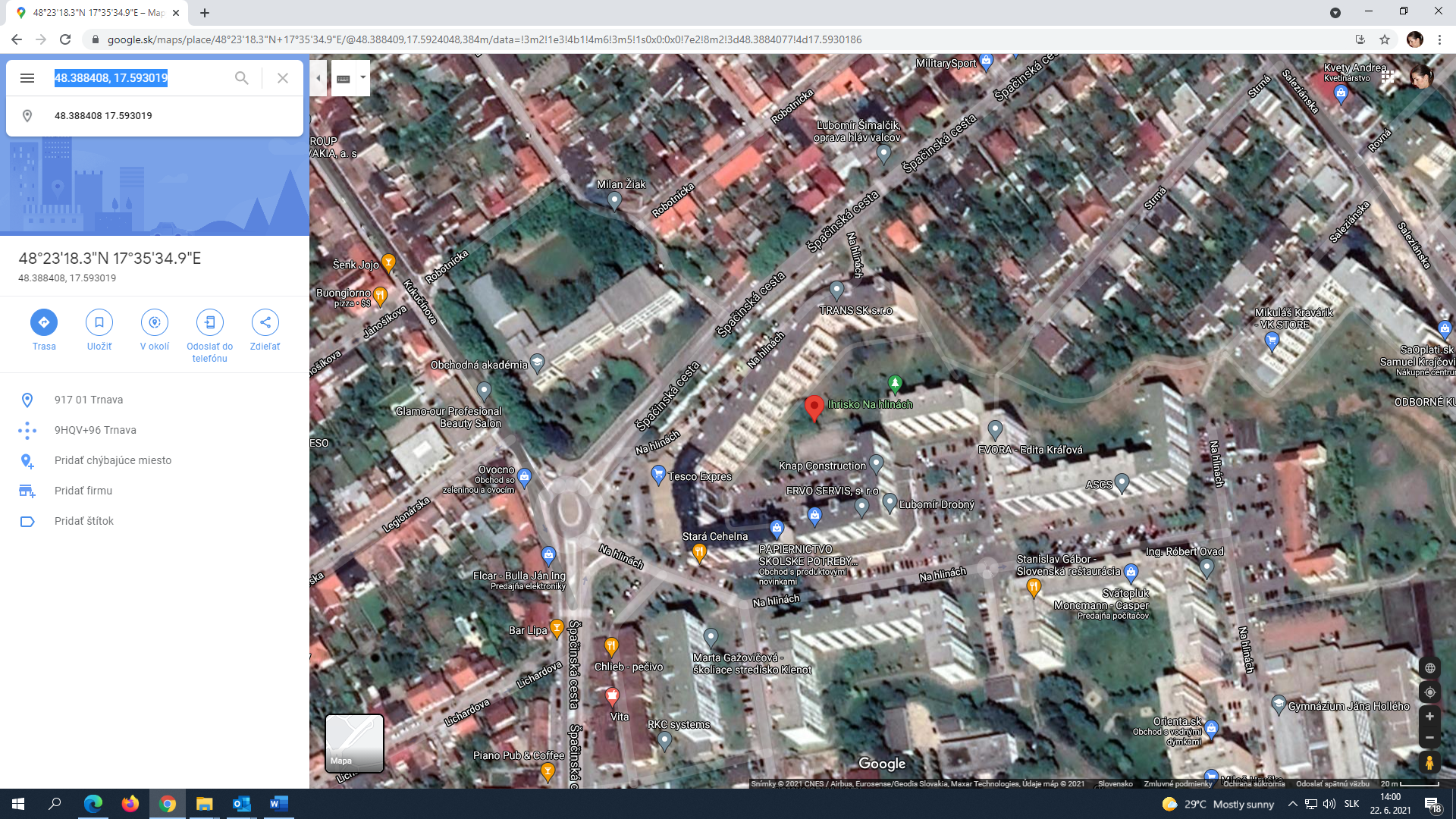 Predmet  a rozsah zákazkyRozsah zákazky je riešený v projektovej dokumentácii  pre realizáciu stavby „Revitalizácia Na hlinách 42 – 64 (za Kysucou) - PD“ spracovanej zodpovedným projektantom: Ing. Zoltán Balko, 0013 KA, Tribečská 1, 949 01 Nitra v 02/2020.Zámerom je riešené územie využiť na polyfunkčný priestor trávenia voľného času pre šport, hry a krátkodobý oddych obyvateľov okolitých obytných blokov. Celkové riešenie vychádza z požiadaviek na vytvorenie podmienok pre hry detí oddelených vekových kategórií a športovania formou fitness zóny a vytvorenie miesta pre posedenie s výhľadom na dvor. Zároveň ide aj o rekonštrukciu jestvujúceho ihriska s asfaltovým povrchom a doplnenie mobiliáru a zelene v celom riešenom území. Plocha dvora bude vhodne doplnená o nové herné prvky usporiadané tak, aby boli funkčne oddelené pre rôzne zóny využitia a zároveň, aby sa zohľadnili vekové kategórie detí v prípade detského ihriska. Zároveň bude vytvorený nový priestor pre posedenie a krátkodobý oddych. Jestvujúce ihrisko bude  využité na športovanie s novým povrchom a liatej gumy. Zároveň nové plochy ihrísk a športoviska nie sú predimenzované a rešpektujú priestorové limity územia. Obvodová časť s predzáhradkami bude riešená s novými výsadbami s možnosťou participácie samotných občanov pri výsadbe a následnej údržbe týchto plôch. Súčasné dreviny budú doplnené o kostrové druhy a redukované nevhodné skupiny kríkov. V ploche vyčlenenej štítovými múrmi obytných domov bez okien je navrhnuté sedenie s pergolou a malým ihriskom s pieskoviskom pre najmenšie vekové kategórie detí. Okrem nových prvkov a aktivít je navrhnuté aj osvetlenie centrálneho priestoru medziblokového dvora s predprípravou pre kamerový systém napojený na celomestskú sieť.  Sieť jestvujúcich chodníkov je ponechaná bez zmeny trasovania, šírky a výškového usporiadania. Tým je súčasný priestor dvora ponechaný v súčasnom členení plochy a terénnej modelácie. Centrálny priestor s trávnikom a solitérnymi stromami je určený pre hru detí a šport. Preto pôvodné umiestnenie herných prvkov a konštrukcií je ponechané. V západnej časti dvora popri osovom chodníku sú umiestnené detské ihriská. Uvedený chodník delí ihriská podľa veku detí na ihrisko pre deti od 2 do 5 rokov v západnom trojuholníku dvora a na ihrisko pre deti od 5 do 12 rokov v strede dvora. Obidve časti ihrísk tvoria jeden funkčný aj kompozičný celok spojený farebnou dopadovou plochou z recyklovanej gumy. Vo východnej časti je navrhnutá samostatná plocha z rovnakým povrchom ako ihriská a predstavuje fitness zónu so súborom cvičných prvkov. Uvedené plochy sú zo severnej časti lemované oporným múrikom, ktorý prechádza celou centrálnou časťou dvora lemovaná záhonmi kríkov. Organická krivka línie múrika a kríkov člení priestor v podobe vlny na mikropriestory s uvedenými ihriskami a športoviskom. Detské ihriská sú doplnené o malú plochu s pieskoviskom a sedením pod pergolou v južnej časti dvora. Plocha je vhodná na kľudové sedenie a oddych, nakoľko múry bytových domov lemujúcich plochu sú štítové bez okien. Výhľad sediacich je orientovaný do plochy na centrálnu časť s trávnikom a výsadbami stromov. Atraktivitu priestoru dotvárajú trvalkové záhony lemujúce chodník pri pergole a kríkové záhony lemujúce detské ihriská. Samostatnou plochou v juhozápadnej časti dvora je multifunkčné ihrisko s asfaltovým povrchom, ktorý bude nahradený recyklovanou gumou ako majú predošlé ihriská. Multifunkčné ihrisko je oplotené ochranným pletivom zelenej farby vo výškach 3m a 5m. Ostatné prvky sú navrhnuté solitérne a konštrukčne jednotného dizajnu a tým bude celková plocha spojená do jedného vizuálneho aj logického celku. Jednotlivé zóny budú vytvárať polyfunkčné využitie plochy pre všetky vekové kategórie obyvateľov. Toto je hlavný cieľ návrhu – umožniť trávenie voľného času v blízkosti domu v peknom a zmysluplnom priestore. Okrem uvedených aktivít budú aj dôležitými prvkami dvora vodné a tieniace prvky. Ich úlohou je zmiernenie klimatických zmien a vytvorenie vhodných podmienok pre pobyt vo dvore v letnom období. Navrhnutá je pitná fontána popri hlavnom pozdĺžnom chodníku z južnej strany a rozprašovače vody usporiadané do radu v mlatovej ploche vedľa detského ihriska  pre 5 – 12 rokov. Tieniace plachty sú navrhnuté nad hernými prvkami ihriska pre najmenšie deti od 2 do 5 rokov. Plochy detských ihrísk, fitness zóna ako i multifunkčné ihrisko budú doplnené o lavičky a stojany na šaty pre športovcov. Porasty stromov sú navrhnuté v maximálnej miere vzhľadom k priestorovým limitom. Vytvoria príjemné prostredie a dočasný tieň. V rámci rekonštrukcie dvora je nutné aj riešiť verejné osvetlenie, ktoré bude nahradené novými stĺpmi a osvetľovacími telesami v počte 10 kusov. Súčasná poloha a počet je zachovaný. Doplnená bude predpríprava na kamerový systém s napojením na celomestskú sieť. Mobiliár ako aj pergola sú navrhnuté z dreva alebo s dreveným obkladom a tiež budú tvoriť harmonický celok ako herné prvky. Vzhľadom k priestorovým možnostiam možno konštatovať, že navrhnuté riešenie bude ponúkať maximum možností pre občanov so zachovaním únosnej mieri zaťaženia územia. Samostatným problémom riešenia sú plochy predzáhradiek. Tieto plochy prešli výraznými zmenami za posledné obdobie vplyvom zateplenia objektov. Ako riešenie problematiky vidíme návrh modelových riešení na vybraných plochách. Vybrané boli podľa expozície a zatienenia a poskytujú varianty možností stvárnenia priestorov. Navrhnuté sú dva typy predzáhradiek podľa slnečnej dispozície. Časť je ponechaná pre trávnik a časť predzáhradky je vo forme trvalkového záhonu alebo pôdokryvné dreviny so solitérnymi kríkmi. Vhodná je realizácia so zapojením dotknutých občanov v prípade ich záujmu o spoluprácu..Stromy a kry, ktoré rastú na stavenisku a v jeho okolí je potrebné počas stavebných a výkopových prác chrániť, aby nedošlo k nadmernému zásahu do ich nadzemného a koreňového systému, a tým aj k celkovému poškodeniu drevín. Všetky stavebné práce v ich blízkom okolí musia byť urobené ručne a prípadne poškodené korene a konáre je potrebné okamžite ošetriť, a tým zamedziť k ich presychaniu. Všetky stavebné práce je potrebné realizovať v zmysle STN 837010 Ochrana prírody, ošetrovanie, udržiavanie a ochrana stromovej vegetácie, Arboristického štandardu – REZ STROMOV a Arboristického štandardu – OCHRANA DREVÍN PRI STAVEBNEJ ČINNOSTI.Podrobne toto rieši stavebný objekt Sadovnícké úpravy – SO 02.Členenie stavby na stavebné objekty podľa RP:SO 01 – Chodníky a spevnené plochy SO 01.1 ChodníkySO 01.2 Spevnené plochy (dopadové plochy hracích prvkov)SO 02 – Sadovnícke úpravySO 03 – Multifunkčné ihriskoSO 04 – Fitness zónaSO 05 – Detské ihriskoSO 06 – Verejné osvetlenie a kamerový systém SO 07 – Malá architektúra a mobiliárRozsah realizácie stavebných prác:Chodníky a spevnené plochy Sú upresnené v realizačnom projekte, ktorý je podkladom pre realizáciu stavby. Verejný obstarávateľ upozorňuje, že liata guma s rozlohou 492 m2 je rozdelená do 2 farebných odtieňov a to EARTH BLEND, ktorá má výmeru 309 m2. Je to zmes viacerých farieb, preto nemá RAL ale označenie názvom. Odtieň BEIGE má výmeru 183 m2 a RAL je 1001. NA výkresoch v projektovej dokumentácií sú jasne viditeľné. Odtieň liatej gumy na multifunkčnom ihrisku s výmerou 522 m2 je RAL 6017. Sadovnícke úpravySú upresnené v realizačnom projekte, ktorý je podkladom pre realizáciu stavby.Multifunkčné ihriskoJe upresnené v realizačnom projekte, ktorý je podkladom pre realizáciu stavby.Fitness zónaJe upresnená v realizačnom projekte, ktorý je podkladom pre realizáciu stavby.Orbitrek (viď. PD – výkres č. 14)Exteriérový dynamický fitness prvok pre všetky ročné obdobia, ktorý musí zabezpečovať účinný eliptický pohyb cvičenia. Nosné konštrukcie budú z priamych a ohýbaných oceľových trubiek. ROZMERY:Dĺžka: 1140 mm ± 5 %Šírka: 500 mm ± 5 %Výška: 1470 mm ± 5 %Hmotnosť prvku: 100 kg ± 10 %Šírka bezpečnostnej oblasti: podľa zvoleného prvkuDĺžka bezpečnostnej oblasti: podľa zvoleného prvkuVýmera bezpečnostnej zóny: podľa zvoleného prvku Ukotvenie: betonáž na miesteVeková kategória: 14+Fitness prvok pre posilňovanie brušného svalstva (viď. PD – výkres č. 15)Exteriérový statický fitness prvok, ktorý je určený predovšetkým na posilňovanie brušného svalstva a pásu. Nosné stojky budú z priamych oceľových trubiek a konštrukcie z priamych a ohýbaných oceľových trubiek.ROZMERY:Dĺžka: 1220 mm ± 5 %Šírka: 500 mm ± 5 %Výška: 800 mm ± 5 %Hmotnosť prvku: 29 kg ± 10 %Šírka bezpečnostnej oblasti: podľa zvoleného prvkuDĺžka bezpečnostnej oblasti: podľa zvoleného prvkuVýmera bezpečnostnej zóny: podľa zvoleného prvku Ukotvenie: betonáž na miesteVeková kategória: 14+Rebriny (viď. PD – výkres č. 16)Exteriérový statický fitness prvok - rebriny sú určené pre efektívne precvičenie celého tela. Cvičenie na rebrinách vedie k zlepšeniu fyzickej kondície, koordinácie a posilnenie svalového systému – cvičenie s vlastnou váhou. Pravidelné cvičenie na rebrinách, pri ktorom dochádza k správnemu natiahnutiu skrátených a posilneniu oslabených svalov na chrbtici, je podľa odborníkov vhodné najmä na korigovanie vývinu skoliózy a regresiu lordózy i kyfózy.Nosné stojky budú z priamych oceľových trubiek a konštrukcie z priamych a ohýbaných oceľových trubiek.ROZMERY:Dĺžka: 1190 mm ± 5 %Šírka: 90 mm ± 5 %Výška: 4120 mm ± 5 %Hmotnosť prvku: 91 kg ± 10 %Šírka bezpečnostnej oblasti: podľa zvoleného prvkuDĺžka bezpečnostnej oblasti: podľa zvoleného prvkuVýmera bezpečnostnej zóny: podľa zvoleného prvku Ukotvenie: betonáž na miesteVeková kategória: 14+Posilňovač ramien a hrudníka (viď. PD – výkres č. 17)Exteriérový dynamický fitness prvok   je určený na precvičenie prsných svalov a ramien. Nosné stojky budú z priamych oceľových trubiek a konštrukcie z priamych a ohýbaných oceľových trubiek.ROZMERY:Dĺžka: 1900 mm ± 5 %Šírka: 700 mm ± 5 %Výška: 2210 mm ± 5 %Hmotnosť prvku: 120 kg ± 10 %Šírka bezpečnostnej oblasti: podľa zvoleného prvkuDĺžka bezpečnostnej oblasti: podľa zvoleného prvkuVýmera bezpečnostnej zóny: podľa zvoleného prvku Ukotvenie: betonáž na miesteVeková kategória: 14+Fitness prvok na posilnenie bicepsov a tricepsov ( viď. PD  - výkres č. 18)Exteriérový statický fitness prvok určený na posilňovanie predovšetkým bicepsov a tricepsov vlastnou váhou tela. Nosné stojky budú z priamych oceľových trubiek a konštrukcie z priamych a ohýbaných oceľových trubiek.ROZMERY:Dĺžka: 1940 mm ± 5 %Šírka: 610 mm ± 5 %Výška: 2620 mm ± 5 %Hmotnosť prvku: 39 kg ± 10 %Šírka bezpečnostnej oblasti: podľa zvoleného prvkuDĺžka bezpečnostnej oblasti: podľa zvoleného prvkuVýmera bezpečnostnej zóny: podľa zvoleného prvku Ukotvenie: betonáž na miesteVeková kategória: 14+Bradlá (viď. PD – výkres č. 19)Exteriérový staticky prvok na posilňovanie predovšetkým svalov hornej časti tela. Nosné stojky budú z priamych oceľových trubiek a konštrukcie z priamych a ohýbaných oceľových trubiek.ROZMERY:Dĺžka: 3540 mm ± 5 %Šírka: 670 mm ± 5 %Výška: 960 mm ± 5 %Hmotnosť prvku: 51 kg ± 10 %Šírka bezpečnostnej oblasti: podľa zvoleného prvkuDĺžka bezpečnostnej oblasti: podľa zvoleného prvkuVýmera bezpečnostnej zóny: podľa zvoleného prvku Ukotvenie: betonáž na miesteVeková kategória: 14+Fitness prvok  - posilňovač nôh (viď. PD – výkres č. 20)Exteriérový staticky fitness prvok určený predovšetkým na posilňovanie svalstva spodnej časti tela. Nosná stojka budú z priamych oceľových trubiek a konštrukcie z priamych a ohýbaných oceľových trubiek.ROZMERY:Dĺžka: 1140 mm ± 5 %Šírka: 1000 mm ± 5 %Výška: 2510 mm ± 5 %Hmotnosť prvku: 41 kg ± 10 %Šírka bezpečnostnej oblasti: podľa zvoleného prvkuDĺžka bezpečnostnej oblasti: podľa zvoleného prvkuVýmera bezpečnostnej zóny: podľa zvoleného prvku Ukotvenie: betonáž na miesteVeková kategória: 14+UPOZORNENIE:Všetky funkčné charakteristiky navrhnutých prvkov a zariadení musia byť zachované !!!Všetky fitness prvky budú určené pre všetky ročné obdobia.Povrchová úprava – galvanická oceľ, ošetrená práškovou farbou. Kovové prevedenie hlavných konštrukcií bude ošetrené zinkovou a komaxitovou úpravou povrchu. Úchopy z EcoGrip-u. Nerezový spojovací materiál s plastovými bezpečnostnými krytkami skrutkových spojov.Hranica dopadovej plochy herného prvku sa nesmie pretínať s hranicou iného prvku pričom sa musí zachovať výmera navrhovanej spevnenej dopadovej plochy podľa projektovej dokumentácie viď. výkres č. 6 (vytyčovací výkres) a výkres č. 13 (vytýčenie – fitness zóna).Detské ihriskoJe upresnené v realizačnom projekte, ktorý je podkladom pre realizáciu stavby.Herná zostava so šmykľavkou  pre detské ihrisko od 2 – 5 rokov (viď. PD – výkres č. 22)Inkluzívna herná zostava určená pre vekovú kategóriu od 1 – 5 rokov bude tvorená jedným domčekom a balkónikmi (podestami) v dvoch rôznych úrovniach. Nástup na zostavu musí byť priamo z terénu na podestu, alebo cez preliezaciu bočnicu s kruhovým otvorom. Na prvej podeste sa môže dieťa zahrať s kaleidoskopom, ďalej môže prejsť cez šikmú rampu na úroveň druhého balkónika a nakoniec sa šmyknúť na šmykľavke (nástup na šmykľavku bude vybavený bezpečnostným madlom). Herná zostava a niektoré jej prvky musia byť umiestnené vo výške, ktorá je vhodná pre hru detí aj s telesným postihnutím. Herná zostava musí obsahovať doplnkové hry:- posuvná hra s obrázkami v šikmom paneli- ďalekohľad – kaleidoskop- hovoriace trúbky- kruhový preliezací výrez v bočnici- párovacia hraStĺpiky hernej zostavy musia byť z kvalitného prirodzene vysoko živičnatého a odolného dreva severskej borovice, opracované laminovaním, ošetrené špeciálnym ekologickým olejom do hĺbky cca 7 mm, dvojitým farebným náterom – ponorom s UV ochranou (drevo farbou nasiakne, a z daného dôvodu je potom náter vysoko kvalitný , trvanlivý, neolupuje sa a neodpadáva). Všetky kovové časti, ako napríklad zábradlia a madlá budú z vysoko kvalitnej, tepelne spracovanie ocele zinkovanej ponorom, prekryté kvalitným práškovo nanášaným farebným povrchom. Bezpečnostné madlo pri vstupe na šmykľavku môže byť aj z pretlačeného hliníka. Vysokotlaký laminát (HPL) rezateľný iba diamantom bude použitý na bočné steny aj striešky hernej zostavy. Podlahy budú z materiálu plywood (podlahy budú mať aj protišmykovú úpravu – EKOGRIP). Verejný obstarávateľ požaduje plastovú šmykľavku. ROZMERY:základné rozmery: 3,5 x 2,8 x 2,13 m - pripúšťa sa odchýlka „-5%“kritická výška pádu:  0,6mbezpečnostná zóna min.: podľa zvoleného prvkuvýmera bezpečnostnej zóny: podľa zvoleného prvku Pedálový kolotoč (viď. PD - výkres č. 23)Pedálový kolotoč (od 3 – 5 rokov) bude celokovový s ôsmimi sedačkami z toho k štyrom sú držadlá a pedále a ďalšie musia mať držadlá a opierky na chodidlá. Kruhový objazd bude ovládaný svalovou silou, ktorá má pozitívne výsledky v oblasti fyzického rozvoja a podporuje tým aj spoluprácu detí. Telo kolotoča bude zo zvarených robustných nosníkov 50 mm trubkovej pozinkovanej ocele so základným náterom a práškovo nanášanou farebnou vrstvou. Tvarované sedadlo je z mikroporéznej polyuretánovej peny, ktorá v zime nechladí.ROZMERY:základné rozmery: 2,2 – 2,4 x 2,2, - 2,4 x 0,68 – 0,72 m min. hĺbka ukotvenia: 0,3 mkritická výška pádu:  1 mbezpečnostná zóna min.: podľa zvoleného prvkuvýmera bezpečnostnej zóny: podľa zvoleného prvku Strunová hojdačka (viď. PD  - výkres č. 23)Zábavná hojdačka na pružine pre najmenších  môže byť navrhnutá od vekovej kategórie  2 – 5 rokov. Sedačka hojdačky musí byť bezpečne umiestnená medzi dvomi rovnakými plochými “telíčkami”, ktoré budú spojené aj bezpečnostným držadlom a oporou nôh. Dieťa si tak bude rozvíjať pohybové schopnosti, najmä udržanie rovnováhy a koordináciu pohybov.Materiál – oceľová pružina bude z vysoko kvalitného spracovania ocele zinkovanej ponorom.Držadlo a opora nôh je z pretlačeného hliníka. Na telo hojdačky bude použitý vysokotlaký laminát rezateľný diamantom (HPL). Sedadlo bude tvarované z mikroporéznej peny, ktorá sa v lete neprehrieva a v zime nechladí.ROZMERY:základné rozmery: 0,567 x 0,38 x 0,8 m - pripúšťa sa odchýlka „-5%“kritická výška pádu: 0,6 mbezpečnostná zóna min.: podľa zvoleného prvkuvýmera bezpečnostnej zóny: podľa zvoleného prvku  Dvojhojdačka (viď. PD – výkres č. 24)Vekové určenie dvojhojdačky je 1 - 12 rokov. Hojdací rám bude z galvanicky pozinkovaného oceľového nosníka, ktorý znesie vysoké zaťaženie. Stĺpiky požaduje verejný obstarávateľ zo 60 mm trubkovej ocele pozinkovanej ponorom so základným náterom a práškovo nanášanou farbou. Kotviaci set je nutné osadiť v hĺbke min. 58 cm pod nulou, ktorú tvorí povrch dopadovej plochy. Na konštrukciu hojdačky musí byť možné upevniť rôzne typy sedačiek na hojdanie (požaduje sa 1x sedačka pre deti od 3 rokov a 1x sedačka pre deti do 3 rokov – viď. grafický návrh vo výkrese č. 24.ROZMERY:základné rozmery: 3,7 x 1,4 x 2,5 m - pripúšťa sa odchýlka „-5%“kritická výška pádu: 1,4 mbezpečnostná zóna min.: podľa zvoleného prvkuvýmera bezpečnostnej zóny: podľa zvoleného prvku Kĺbová hojdačka (viď. PD – výkres č. 24)Kĺbová hojdačka bude určená pre vekovú kategóriu od 5 – 12 rokov. Rameno hojdačky bude zavesené na kĺbovom úchyte na mohutnom ráme z trubkovej pozinkovanej ocele, práškovo lakovanej. Telo hojdačky musí byť galvanicky pozinkované ošetrené základným náterom a práškovo nanášaním farebným lakom. Hracia zostava pozostáva zo štyroch nôh konštrukcie s kotviacim ukončením, ktorý musí byť ukotvený v min. hĺbke 40 cm pod nulou (nula je vrch dopadovej plochy) Sedačka bude z pevného polyuretánu, jej spodná časť bude v tvare oblúka, ktorý tlmí náraz pri hojdaní.ROZMERY:základné rozmery: 3,1 x 1,1 x 0,85 m - pripúšťa sa odchýlka „-5%“kritická výška pádu:  1,1 mbezpečnostná zóna min: podľa zvoleného prvkuvýmera bezpečnostnej zóny: podľa zvoleného prvku Herná zostava so šmykľavkou pre detské ihrisko od 5 – 12 rokov (viď. PD – výkres č. 25)Herná lezecká zostava určená pre vekovú kategóriu od 5 – 12 rokov bude tvorená štyrmi vežičkami s rôznymi hracími funkciami. Prístup na zostavu bude možný prostredníctvom závesných kolies, respektíve požiarnej tyče, alebo lezeckej steny. Podesty hracej zostavy budú vo výške cca 1,5 m. Prvkami zostavy (herné funkcie) budú:zavesený drevený mostíkzvlnená šmykľavka z výšky cca 1,5 m“hniezdo” horizontálna lanová site vo výške cca 2,25 m (na hranie, posedenie či oddych detí)multifunkčná lezecká stena vertikálna stena s epoxidovými úchytmipožiarna tyč  (vrátane tyče s nástupnými schodíkmi v tvare gule) Stĺpiky hernej zostavy verejný obstarávateľ požaduje z kvalitného prirodzeného vysoko živičnatého a odolného dreva severskej borovice, opracované laminovaním, ošetrené špeciálnym ekologickým olejom do hĺbky cca 7 mm, dvojitým farebným náterom – ponorom s UV ochranou. Budú ukotvené do pozinkovaných oceľových pätiek. Z dreva severskej borovice budú aj horizontálne trámy hernej zostavy. Kovové časti zostavy budú z vysoko kvalitnej, tepelne spracovanej ocele zinkovanej ponorom, prekryté kvalitným práškovo nanášaním farebným povrchom. Madlo pri nástupe na šmykľavku bude z pevného a ľahkého pretláčaného hliníka. Verejný obstarávateľ požaduje plastovú šmykľavku. ROZMERY:základné rozmery: 6,2 x 5,2 x 4,0 m - pripúšťa sa odchýlka „-5%“kritická výška pádu: 2,25 mbezpečnostná zóna min.: podľa zvoleného prvkuvýmera: bezpečnostnej zóny: podľa zvoleného prvku Prekážková opičia dráha (viď. PD – výkres č. 26)Hracia zostava, ktorá je určená pre vekovú kategóriu 5 – 12 rokov bude pozostávať z balančných  a preliezacích prvkov. Jej herné funkcie budú:stupienkylanový mostíklanový mostík s dvomi lanamiVerejný obstarávateľ požaduje, aby stĺpiky boli z mohutných a veľmi pevných oceľových trubiek (kužeľového tvaru), ktorá budú zvonka aj zvnútra pozinkované, farebne ošetrené práškovo nanášanou farbou, na dotyk príjemne mierne drsné, nešmykľavé. Lanové časti budú z 24 mm hrubého oceľového lana, alebo 16 mm oceľových lán potiahnutých polyetylénovým odolným obalom. Stupne z tvrdeného vysoko odolného a pružného plastu. Min. počet stupienkov je 8 ks v rôznych výškových úrovniach.ROZMERY:základné rozmery: 8,69 x 4,34 x 1,2 m - pripúšťa sa odchýlka „-5%“kritická výška pádu: 0,6 mbezpečnostná zóna min.: podľa zvoleného prvkuvýmera bezpečnostnej zóny: podľa zvoleného prvku Lanová zostava (viď. PD – výkres č. 27)Daná herná zostava určená pre vekovú kategóriu od 5 – 12 rokov bude lanová preliezačka zložená z jedného do zeme ukotveného oceľového oblúku, na ktorom bude zavesených šesť lán so stupadlami pre chodidlá.Nosné oblúky budú z mohutných a veľmi pevných oceľových trubiek (kužeľového tvaru), pozinkované z vonka a aj zvnútra, farebne ošetrené práškovo nanášanou farbou, na dotyk príjemne mierne drsné, nešmykľavé. Lanové časti budú z 24 mm hrubého oceľového lana, alebo 16 mm oceľových lán potiahnutých polyetylénovým odolným obalom. Minimálna hĺbka ukotvenia konštrukcie je 1,25 m. ROZMERY:základné rozmery: 5,05 x 0,62 x 2,88 m - pripúšťa sa odchýlka „-5%“kritická výška pádu:  0,6 mbezpečnostná zóna min.: podľa zvoleného prvkuvýmera bezpečnostnej zóny: podľa zvoleného prvku Rebrík (viď. PD – výkres č. 27)Rebrík bude typ lanovej preliezačky pre vekovú kategóriu od 5 – 12 rokov zložená zo štyroch oceľových, do zeme ukotvených, zaoblených stĺpikov (kužeľového tvaru), medzi ktorými bude natiahnutá sieť na princípe lanového mostíka/rebríka. Nosné zaoblené stĺpiky z mohutných a veľmi pevných oceľových trubiek budú pozinkované z vonka aj z vnútra, farebne práškovo nanášanou farbou, na dotyk príjemne mierne drsné, nešmykľavé. Lanové časti budú z 24 mm hrubého oceľového lana, alebo 16 mm oceľových lán potiahnutých polyetylénovým odolným obalom. Stupne budú z tvrdeného vysoko odolného a pružného plastu. Minimálna hĺbka ukotvenia - 1,25 m.ROZMERY:základné rozmery: 4,25 x 0,58 x 1,2 m  - pripúšťa sa odchýlka „-5%“kritická výška pádu: 0,6 mbezpečnostná zóna min.: podľa zvoleného prvkuvýmera bezpečnostnej zóny: podľa zvoleného prvku UPOZORNENIE:Konštrukcie herných prvkov aj kvalita použitých materiálov musia zaručiť vysokú odolnosť voči vplyvom počasia aj prípadnému vandalizmu.Herné prvky nebudú váhovo obmedzené.Pri návrhu herného prvku by mala byť zachovaná výmera navrhovanej spevnenej dopadovej plochy podľa projektovej dokumentácie viď. výkres č. 6 (vytyčovací výkres), výkres č. 21 (vytýčenie - detské ihriská).Všetky funkčné charakteristiky navrhnutých prvkov a zariadení musia byť zachované !!!Celá plocha bezpečnostnej zóny sa po osadení prvku  v celom rozsahu bezpečnostnej plochy pokryje bezpečnostným povrchom v súlade s normou STN EN 1176 a 1177 a projektovou dokumentáciou.Verejné osvetlenie a kamerový systémSú upresnené v realizačnom projekte, ktorý je podkladom pre realizáciu stavby.Malá architektúra a mobiliárSú upresnené v realizačnom projekte, ktorý je podkladom pre realizáciu stavby.Verejný obstarávateľ upozorňuje, že konštrukcia stojanu na bicykle je totožná s konštrukciou sušiaka na šaty, viď. výkres č. 35.Súčasťou zákazky sú:geodetické zameranie stavby, porealizačné zameranie a geometrický plán (3x), vyhotovené odborne spôsobilým geodetom, v rámci porealizačného zamerania stavby požadujeme zamerať objekty, trasu prípojky inžinierskych sietí, vrátane šácht, stožiarov, skriniek, komunikácií, spevnených plôch, zelene (stromy, trávnik) a terénnych úpravvypracovanie plánu užívania verejnej prácenáklady na činnosti v rámci plánu organizácie výstavbynáklady na zabezpečenie koordinátora dokumentácie, koordinátora bezpečnosti práce a vypracovanie plánu bezpečnosti a ochrany zdravia pri práci, ktorý ustanoví pravidlá na vykonávanie prác na staveniskunáklady na vypracovanie dielenskej dokumentácie s podrobnou špecifikáciou všetkých prvkov vrátane ich kotvenia a zakladania umiestnených v rámci plôch jednotlivých povrchov zhotoviteľom do 30 dní od začatia stavby. Predložená dielenská dokumentácia musí byť odsúhlasená projektantom a objednávateľom. náklady na výkon odborného ornitologický posudku v zmysle Rozhodnutia na výrub drevínnáklady na vypracovanie certifikátu preukazujúceho súlad herného zariadenia technickou normou EN 1176 „Zariadenia a povrch detských ihrísk“ a náklady na vykonanie kontroly oprávnenou osobou Práce v zmysle požiadaviek verejného obstarávateľa a v zmysle projektovej dokumentácie, ktorá je súčasťou týchto súťažných podkladov, musia byť realizované v súlade so špecifickými podmienkami zákona  č. 50/76 Zb. o územnom plánovaní a stavebnom poriadku (stavebný zákon) v platnom znení, zákona č. 525/2003 Z. z. o štátnej správe starostlivosti o životné prostredie, zákona č. 364/2004 Z. z. o vodách. Na bezpečnosť a ochranu zdravia pri práci sa vzťahujú špecifické ustanovenia zákona č. 124/2006 Z. z. o bezpečnosti a ochrane zdravia pri práci a o zmene a doplnení niektorých zákonov v platnom znení. Ďalej je nutné sa riadiť nariadením vlády č. 392/2006 Z. z. o minimálnych bezpečnostných a zdravotných požiadavkách pri používaní pracovných prostriedkov v platnom znení, nariadením vlády SR č. 396/2006 o minimálnych bezpečnostných a zdravotných požiadavkách na stavenisko v platnom znení. Nutné je dodržať i  vyhlášku Ministerstva životného prostredia Slovenskej republiky č. 453/2000 Z. z., ktorou sa vykonávajú niektoré ustanovenia stavebného zákona v platnom znení, vyhlášku Ministerstva životného prostredia Slovenskej republiky  č. 532/2002 Z. z., ktorou sa ustanovujú podrobnosti o všeobecných technických požiadavkách na výstavbu a o všeobecných technických požiadavkách na stavby užívané osobami s obmedzenou schopnosťou pohybu a orientácie v platnom znení, a taktiež ustanovenia zákona č. 254/1998 Z. z. o verejných prácach v platnom znení.Pred realizáciou stavby sa musia jednotlivými správcami vytýčiť inžinierske siete. Zemné práce v ochranných pásmach inžinierskych sietí sa musia vykonávať ručne so zvýšenou opatrnosťou.Ďalšie informácieVerejný obstarávateľ odporúča Poplatok za skladovanie odpadu a zákonný  poplatok obci (v zmysle zákona č. 17/2004 Z. z. o poplatkoch za uloženie odpadov v platnom znení) v ponukovom rozpočte oceniť podľa aktuálnych cenníkov prevádzkovateľa Skládky komunálneho odpadu na Zavarskej ceste v Trnave a podľa poplatku mesta Trnava.V prípade, že dodávateľovi nebude správcom skládky účtovaný zákonný poplatok, nemôže ho ani on uplatniť voči obstarávateľovi. V prípade, že uchádzač nevyužije Skládku komunálneho odpadu na Zavarskej ceste v Trnave, je povinný v ponuke uviesť, kam bude jednotlivé druhy odpadu zo stavby odvážať a likvidovať. Zároveň uvedie:- názov a miesto skládky a jeho prevádzkovateľa, - prepravnú vzdialenosť (max. do 5km – táto prepravná vzdialenosť 5 km zodpovedá prepravnej vzdialenosti stavby a najbližšej SKO. V prípade zvolenia inej SKO alebo inej legálnej skládky stavebnej sute či prebytočnej zeminy, objednávateľ uhradí prepravu odpadov max. 5 km), - poplatok za uloženie odpadu resp. zeminy za 1 tonu, - zákonný poplatok obci za uloženie odpadu resp. zeminy za 1 tonu (táto položka sa účtuje bez DPH). V prípade, že bude odpad zlikvidovaný iným spôsobom, verejný obstarávateľ žiada o opis, akým spôsobom pristúpi uchádzač k zlikvidovaniu odpadu. Takáto likvidácia musí byť vykonaná v súlade s platnými právnymi predpismi a verejný obstarávateľ si vyhradzuje právo na akékoľvek informácie o likvidácii odpadu. Zákonný poplatok obci za uloženie odpadu resp. zeminy za 1 tonu (táto položka sa účtuje bez DPH).UPOZORNENIE:Zákonný poplatok obci nepodlieha zdaneniu – vo výkazoch výmer je položka doplnená o text „NEPODLIEHA ZDANENIU“ a v krycom liste ponuky má samostatný riadok.Kritériá na vyhodnotenie ponúk a spôsob ich uplatnenia Kritériá na vyhodnotenie ponúkKritériom na vyhodnotenie ponúk v rámci tohto postupu verejného obstarávania je najnižšia celková cena v eur s DPH za predmet zákazky. Celková cena za predmet zákazky musí zahŕňať všetky náklady spojené s požadovaným predmetom zákazky, t. j. cenu za dodávku stavebných prác a všetkých s realizáciou stavby súvisiacich služieb a dodávok.Spôsob uplatnenia kritériíAko prvá v poradí bude označená ponuka s najnižšou celkovou cenou v eur s DPH, ako druhá         v poradí bude označená ponuka s druhou najnižšou celkovou cenou v eur s DPH atď.Úspešným uchádzačom sa za predpokladu splnenia podmienok účasti a požiadaviek verejného obstarávateľa na predmet zákazky stane ten uchádzač, ktorého ponuka sa v súlade                                 s predchádzajúcim bodom a bodom 6. Vyhodnotenie splnenia podmienok účasti a vyhodnocovanie ponúk podbod 6.1 týchto súťažných podkladov umiestni na prvom mieste            v poradí.Návrh na plnenie kritériaIdentifikačné údaje uchádzača:Obchodné meno:Sídlo:IČO:Názov zákazky: „Humanizácia obytného priestoru Na Hlinách, dvor za Kysucou“Kritérium – CenaDátum:                                          							 ....................................................	                                                                                                pečiatka a podpis uchádzača(v súlade so spôsobom konania uvedeným v obchodnom registri a pod.)*Ak uchádzač nie je platcom DPH, uvedie pre sadzbu DPH v EUR slovné spojenie "Neplatca DPH"Súhlas uchádzača s obsahom návrhu zmluvy o dieloIdentifikačné údaje uchádzačaObchodné meno: 		Sídlo:IČO:			Zastúpený: 		Kontaktná osoba:	Kontaktné údaje:Ako uchádzač vyhlasujem, že bez výhrad súhlasím s obsahom návrhu zmluvy o dielo podľa časti 
B. súťažných podkladov k podlimitnej zákazke s názvom: „Humanizácia obytného priestoru Na Hlinách, dvor za Kysucou“.V ..............................., dňa ...............................													           ..................................................................podpis osoby oprávnenej konať za uchádzača Prílohy súťažných podkladov1. Projektová dokumentácia2. Výkaz výmer 3. stavebné povolenie4. Oznámenie k stavebným úpravám5. Rozhodnutie o výrube drevínZa správne a úplné zadefinovanie technickej špecifikácie:...............................................Ing. Andrea Hudcovičová, odbor investičnej výstavby...............................................Ing. Dušan Béreš, vedúci odboru investičnej výstavbyZa súlad súťažných podkladov so ZVO:...............................................Ing. Miroslav Lalík, odbor verejného obstarávania...............................................
Mgr. Marek Motyka, vedúci odboru verejného obstarávaniaSchválil:................................................JUDr. Peter Bročka, LL.M., primátor mestaCena bez DPHeurDPH (20 %)eurCena spolu eurSO 01- Chodníky a spevnené plochySO 01 – Chodníky a spevnené plochy – suma nepodliehajúca zdaneniu – zákonný poplatok obci---SO 02-Sadovnícke úpravySO 02-Sadovnícke úpravy - suma nepodliehajúca zdaneniu – zákonný poplatok obci---SO 03-Multifunkčné ihriskoSO 04 - Fitness zónaSO 05- Detské ihrisko SO 06 – Verejné osvetlenie a kamerový systémSO 07 – Malá architektúra a mobiliárSO 07 – Malá architektúra a mobiliár - suma nepodliehajúca zdaneniu – zákonný poplatok obci---Geodetické zameranie stavby, porealizačné zameranie, geometrický plán, projekt skutočného vyhotovenianáklady na zabezpečenie koordinátora dokumentácie, koordinátora bezpečnosti práce a vypracovanie plánu bezpečnosti a ochrany zdravia pri práciCena celkomNázov objektuAdresaGPS / odkaz na Google mapsHumanizácia obytného priestoru Na hlináchul. Na hlinách 42 - 6448.388408, 17.593019https://goo.gl/maps/edR4Xts9TmUVQ46U8Cena bez DPHeurDPH (20 %)eurCena spolu eurSO 01- Chodníky a spevnené plochySO 01 – Chodníky a spevnené plochy – suma nepodliehajúca zdaneniu – zákonný poplatok obci---SO 02-Sadovnícke úpravySO 02-Sadovnícke úpravy - suma nepodliehajúca zdaneniu – zákonný poplatok obci---SO 03-Multifunkčné ihriskoSO 04 - Fitness zónaSO 05- Detské ihrisko SO 06 – Verejné osvetlenie a kamerový systémSO 07 – Malá architektúra a mobiliárSO 07 – Malá architektúra a mobiliár - suma nepodliehajúca zdaneniu – zákonný poplatok obci---Geodetické zameranie stavby, porealizačné zameranie, geometrický plán, projekt skutočného vyhotovenianáklady na zabezpečenie koordinátora dokumentácie, koordinátora bezpečnosti práce a vypracovanie plánu bezpečnosti a ochrany zdravia pri práciCena celkom